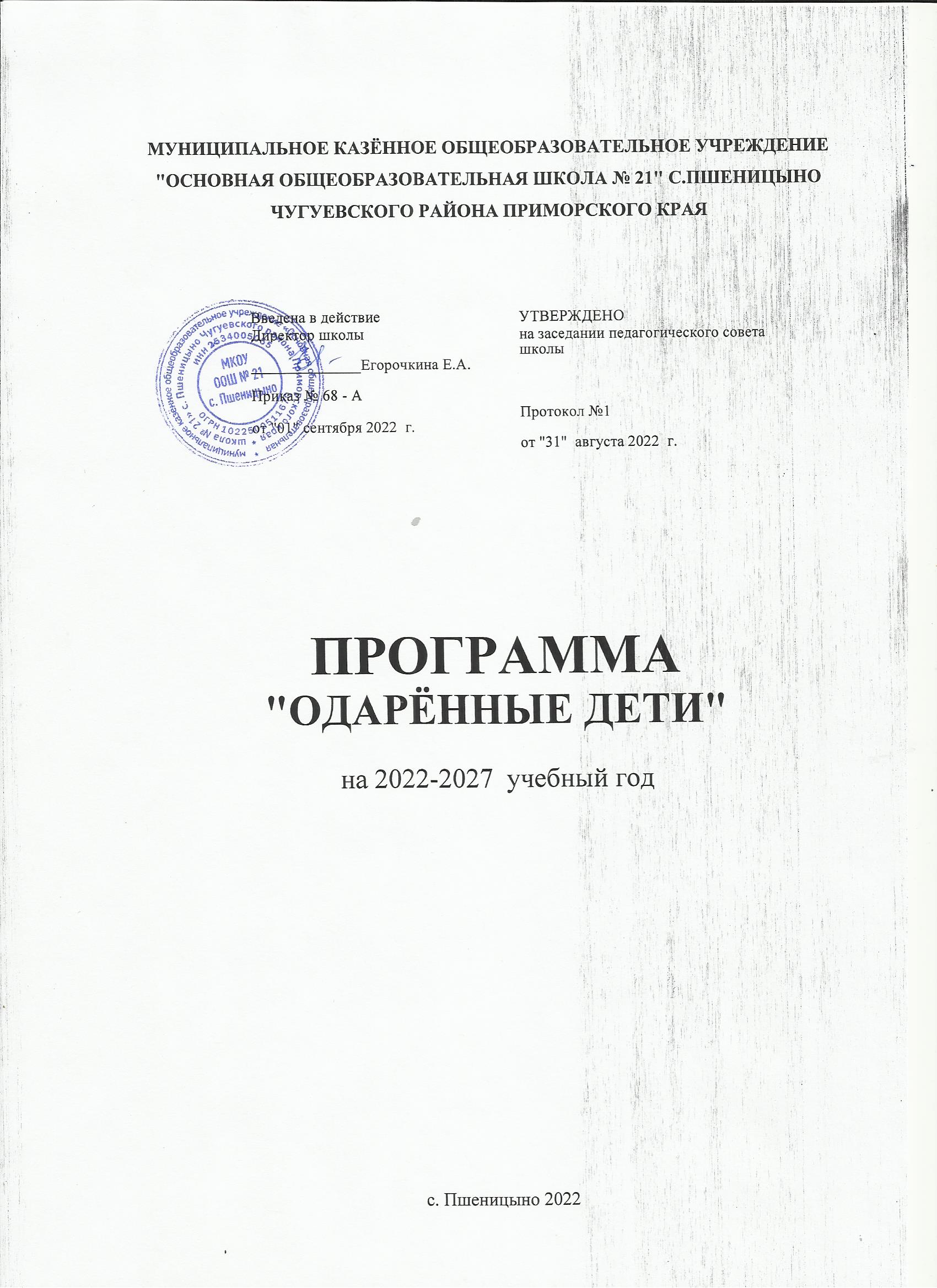 СОДЕРЖАНИЕ                                                                                                                             Стр.«Если дети – национальное достояниелюбой страны, то одаренные дети –её интеллектуальный  и творческийпотенциал»Р.Н. БунеевРаздел I.Пояснительная запискаНациональная  образовательная  инициатива  «Наша  новая  школа»   обозначила начало  формирования принципиально новой системы непрерывного образования, предполагающей постоянное обновление, индивидуализацию спроса и возможностей его удовлетворения. Главным результатом школьного образования должно стать его соответствие целям опережающего развития. Основной  задачей  тогда должно стать воспитание молодых людей, обладающих  нестандартным  мышлением,  склонных к научным исследованиям,  тех, кто будет готов заниматься внедрением результатов этих исследований в жизнь.Реформы, произошедшие в отечественной системе образования за последнее десятилетие, направленность на гуманистические, личностно - ориентированные и развивающие образовательные технологии изменили отношение к учащимся, проявляющим неординарные способности. Постепенно в общественном сознании начинает формироваться понимание того, что переход в век инновационных технологий  невозможен без сохранения и умножения интеллектуального потенциала, так как это  один из решающих факторов экономического развития страны.  Следовательно, создание условий, обеспечивающих раннее выявление, обучение и воспитание одаренных детей,  реализация их потенциальных возможностей,  составляет одно из перспективных направлений развития системы образования.Важнейшим приоритетом в такой ситуации становится интеллект, творческое развитие тех, которые в дальнейшем станут носителями ведущих идей общественного процесса. Поэтому,  одаренные дети должны рассматриваться как национальное достояние страны и быть в центре специальных педагогических и социальных программ, поскольку самые большие надежды на улучшение условий жизни и процветание России  связаны именно с одаренными молодыми людьми.Основания для разработки программы  «Одарённые дети»1.Закон РФ «Об образовании».2.Закон РФ от 24.07.1998 № 124-ФЗ «Об основных гарантиях прав ребенка в Российской Федерации».3. Подпрограмма "Одаренные дети" федеральной целевой программы "Дети России".4. Национальная образовательная инициатива «Наша новая школа» .5. Конвенция о правах ребенка.6. Устав школы.В начале 2022-2023 учебного года (подготовительный этап), с целью выявления способных и одарённых детей, их самореализации и профессионального самоопределения, классными руководителями  школы проведено тестирование и диагностическое исследование среди учащихся 2-9 классов.По результатам диагностического исследования  проведена следующая работа:- составлен  списочный состав одарённых детей по их способностям и интересам;- разработана база данных одарённых детей;- проведён  мониторинг результативности работы с одарёнными детьми.В школе проводятся предметные олимпиады для учащихся младшего и среднего звена. Старшеклассники активно вовлекаются в  проектную  деятельность, принимают участие в олимпиадах различного уровня, конкурсах районного и краевого масштаба, выставках, спортивных соревнованиях. Профессионализм и ответственность, забота педагогического коллектива о будущем детей являются гарантом реализации программы.Общая характеристика одарённостиНа сегодняшний день большинство психологов признают, что уровень, качественное своеобразие и характер развития одаренности — это всегда результат сложного взаимодействия наследственности (природных задатков) и социальной среды, опосредованного деятельностью ребенка (игровой, учебной, трудовой). При этом особое значение имеют собственная активность ребенка, а также психологические механизмы саморазвития личности, лежащие в основе формирования и реализации индивидуального дарования. По своей природной сути большинство детей талантливы, беда в том, что не все из них об этом знают. Проблема «нераскрытости» детей заключается в том, что воспитание в семье не всегда помогает раскрыться личности ребенка, а система образовательного процесса в школе не позволяет «рассмотреть» особенности каждого ребенка. Учебный процесс в общеобразовательной школе предполагает, что ребенок должен соответствовать стандарту тех требований, которые к нему предъявляются.Вопросами одаренности детей занимались зарубежные и отечественные психологи. Известны крупные исследования в области психологии творческой одаренности американцев Дж. Гилфорда,  П. Торренса, Ф. Баррона, К. Тейлора.      На основе идей психологов  Дж. Кэрола и Б. Блума их последователями была разработана методика обучения одаренных детей.  Изучением особо одаренных детей занимался Ж. Брюно. («Одаренные дети: психолого-педагогические исследования и практика»).Проблемы одаренности изучали отечественные психологи: Матюшкин А.М. в работе «Концепция творческой одаренности», Шумакова Н.Б. в ряде своих работ, Чистякова Г.Д. в статье «Творческая одаренность в развитии познавательных структур», Юркович В.С. в «Проблемах диагноза и прогноза одаренности в работе практического психолога».В научно-методической литературе (Н. А. Менчинская, Л. В. Занков, Д. Б. Эльконин, В. В. Давыдов и др.) отмечается, что ученики отличаются друг от друга, прежде всего, способностями к учению, т. е. одаренностью. Так что же такое одарённость?Одаренность — это системное, развивающееся в течение жизни качество  психики, которое определяет возможность достижения человеком более высоких (необычных, незаурядных) результатов в одном или нескольких видах деятельности по сравнению с другими людьми.Одарённый ребенок — это ребенок, который выделяется яркими, очевидными, иногда выдающимися достижениями (или имеет внутренние предпосылки для таких достижений) в том или ином виде деятельности.Различают следующие виды одарённости:- интеллектуальная - связана с высоким уровнем интеллектуального развития. Такой ребенок поражает своими рассуждениями, в которых проявляется развитое не по годам мышление, он отличается наблюдательностью, прекрасной памятью, разносторонней любознательностью;- академическая  - проявляется в овладении конкретными учебными предметами. Ребенок отличается глубиной, легкостью, быстротой продвижения в какой-то одной области знаний, при этом в других областях он может ничем не выделяться и даже быть слабее своих сверстников;- творческая одарённость (креативность) - способность человека изобретать, придумывать что-то новое, выдвигать самые разные фантастические идеи. Ребенок находит новые решения, получает оригинальные результаты; отличается изобретательностью, независимостью, гибкостью мышления, высоким уровнем развития воображения;- художественная  - является разновидностью творческой одаренности, ее следствия – высокие достижения человека в области художественного творчества и исполнительского мастерства: в живописи, музыке, скульптуре; актерские способности. Художественно одаренный ребенок проявляет незаурядные способности в любой из этих областей;- социальная - успешность человека в общении, в межличностных отношениях. Ребенок легко приспосабливается к новым ситуациям, умеет и любит общаться со сверстниками и взрослыми; он хорошо понимает окружающих, популярен среди ровесников, в контактах с ними часто берет на себя инициативу, становится лидером, организатором;- психомоторная - тесно связана с разнообразными возможностями человеческого тела. Ребенок проявляет интерес к деятельности, требующей развития моторики, точности, ловкости движений, двигательной координации. Он, как правило, физически развит, хорошо владеет телом, показывает высокий уровень основных двигательных навыков (ходьба, бег, лазание, прыжки, умение бросать и ловить предметы).Таким образом,  многогранность и сложность явления одаренности определяет целесообразность существования разнообразных направлений, форм и методов работы с одаренными детьми. Одаренным детям, независимо от области проявления одаренности, свойственны:• уровень развития способностей;• высокая степень обучаемости;• творческие проявления (креативность);• мотивация – огромный интерес, активность, увлеченность деятельностью в области одаренности ребенка.Сущность понятия «детская одарённость» можно выразить формулой:мотивация + интеллект + креативность = детская одарённость.Модель одарённого ребёнка•личность, здоровая физически, духовно – нравственно и социально;
• личность, способная самостоятельно находить выход из проблемной ситуации, осуществлять проектную деятельность, проводить исследования;
• личность, обладающая разносторонним интеллектом,  высоким уровнем культуры;
•личность, руководствующаяся в своей жизнедеятельности общечеловеческими ценностями и нормами, воспринимающая и другого человека как личность, имеющую право на свободу выбора, самовыражения;
• личность, готовая к осознанному выбору и освоению профессиональных образовательных программ отдельных областей знаний с учетом склонностей, сложившихся интересов и индивидуальных возможностей.Актуальность разработки ПрограммыВ свете Концепции модернизации остро встает вопрос поиска путей повышения социально-экономического потенциала общества. Это возможно только в  случае роста интеллектуального уровня тех, которые в дальнейшем станут носителями ведущих идей общественного процесса.Сегодня школьное образование, традиционно считавшимся основным, не решает своей главной задачи. Оно не может обеспечить ребенка гарантией того, что уровень полученного им образования достаточен для дальнейшего обучения и успешной реализации в разнообразных сферах деятельности своих способностей. Школа гарантирует лишь некий стандарт, который оказывается недостаточным в реальной жизни. Это и заставляет усиленно искать возможности решения данной проблемы, используя весь арсенал системы основного общего и среднего (полного) общего и дополнительного образования (развитие проектной и исследовательской деятельности,  организация предпрофильной подготовки учащихся,  кружковая работа).Данная программа «Одарённые дети» соответствует целям реформирования образования в России, идеалам его гуманизации, поскольку  она содействует реализации творческого потенциала детей,  обеспечивает условия для саморазвития учащихся, для повышения их мотиваций к познанию и самовоспитанию. При этом в школе возникает особая форма организации обучающей деятельности, нацеленная на обоснование принципиально новой системы образования детей повышенного уровня обучаемости, на определение парадигмы развивающего вариативного образования для одаренных детей.Концепция программыРабота с одарёнными и способными детьми, их поиск, выявление и развитие должны стать одним из важнейших аспектов деятельности педагогического коллектива школы. Основной акцент сделан на то, что выявление одаренных детей должно начинаться уже в начальной школе на основе наблюдения, изучения психологических особенностей, речи, памяти, логического мышления.  Ни одна из форм работы не может являться самоцелью и выступать в отрыве от других. В частности, диагностика одаренности должна служить не целям отбора, а средством для наиболее эффективного обучения и развития одаренного ребенка.Главная идея, положенная в основу концепции – создание современной образовательной среды, обеспечивающей условия для формирования и совершенствования всесторонне развитой, конкурентоспособной личности.Стратегическая цель – образовательный  процесс должен быть направлена на освоение современных компетентностей, отвечающих индивидуальным особенностям школьников, различному уровню содержания образования, условиям развития школы в целом, в процессе создания условий для максимального раскрытия творческого потенциала участников образовательного процесса.Основные направления программы1. Нормативно-правовое: обеспечивает  нормативно-правовую базу, контроль и анализ деятельности,  права и социальную поддержку одаренных детей.2. Диагностическое: проведение диагностики одарённых детей, формирование пакета диагностических методик для выявления одаренности, создание банка данных «Одарённые дети».Без информации об общем уровне психического развития и индивидуальных особенностях одаренности ребенка невозможно правильно выстроить процессы образования и воспитания. За более чем столетнюю историю развития тестологии (науке о психодиагностике) специалистами разработано огромное количество методик детской одаренности.К числу наиболее  значимых относятся:•диагностика интеллекта – А. Бине, Д.Векслера, Дж. Равена;•диагностика творческих способностей – Дж. Гилфорда, П. Торренса и другие.Принципы организации диагностики:• принцип долговременности;• принцип использования тренинговых методов и заданий;• принцип комплексного оценивания;• принцип участия различных специалистов.Диагностическое обследование может быть поделено на четыре этапа:1. Этап предварительного поиска (сбор предварительной информации о ребенке).2.Оценочно-коррекционный этап (уточнение, конкретизация информации, полученной на этапе поиска).3. Этап самостоятельной оценки.4. Этап заключительного отбора.Изучение методик диагностики детской одаренности  психологами, учителями и родителями и их применение в практической деятельности – основное направление работы  с одарёнными детьми.3. Научно-методическое: внедрение в образовательный процесс технологий здоровьесбережения, информационно-коммуникационных технологий, индивидуального и дифференцированного обучения, направленных на удовлетворение образовательных потребностей каждого школьника  с учетом его склонностей, интересов, учебно-познавательных возможностей.Включает информационную и  научно-методическую помощь, создаёт условия для отработки и применения новых педагогических технологий. Осуществляет  апробацию научных, психолого-педагогических разработок, внедрение развивающих программ, позволяющих успешно осуществлять образовательную деятельность. Создаёт банк образовательных программ и методических материалов для работы с одарёнными детьми. 4. Психолого-педагогическое:  включает в себя практическую диагностико - прогностическую и психологическую деятельность.5. Мотивационное: создание научного общества учащихся; методическое сопровождение научного общества школьников.Кадровое  направление: повышение квалификации педагогов на разных уровнях; организация постоянно действующего семинара для педагогических работников.Принципы, заложенные в основу программыВажнейший принцип работы  – ориентация на дифференциацию процесса обучения, обновление методов обучения, использование современных образовательных технологий. Это выражается в замене традиционных методов обучения диалоговыми формами общения учитель-ученик, ученик-ученик, при работе в микрогруппах, в использовании ИКТ, технологии разноуровневого обучения, проектной деятельности.Принцип целостности образования – под целостностью образования понимается единство процессов развития, обучения, воспитания учащихся, адекватность педагогических технологий задачам обучения.Принцип индивидуализации – подразумевающий всесторонний и всеобъемлющий учет уровня развития способностей каждого ученика, формирование на этой основе индивидуальных программ развития и обучения.Принцип вариативности. Данный принцип предполагает гибкое сочетание обязательных базовых и профильных предметов, дополнительного образования, позволяющих учащемуся раскрыть и развить склонностями и способностями, с учетом  его возрастных особенностей и уровня развития.Принцип развивающего обучения – развивающее обучение опирается на зону ближайшего развития ребенка и способствует ускорению развития.Принцип обновления содержания и методов обучения – использование эффективных образовательных технологий, внедрение в практику инноваций, ФГОС.Приоритетные направления:реализация государственной и региональной политики в сфере образования;сохранение и укрепление здоровья учащихся;обеспечение оптимального уровня образованности, который характеризуетсяспособностью решать задачи в различных сферах жизнедеятельности, опираясь на  социальный опыт;создание комплекса условий, обеспечивающих доступность качественного образования с учётом образовательных потребностей жителей города и факторов его социально-экономического развития.Принципы реализации программы:личностно-ориентированного подхода  (раскрытие в каждом ученике творческого потенциала, развитие его склонностей и потребностей для реализации их в избранной профессиональной деятельности);программно-целевого подхода (единая система планирования, своевременное внесение коррективов  в планы);здоровьесберегающий   (создание условий, благоприятных для укрепления физического, нравственно-психического здоровья школьников);вариативности (осуществление различных вариантов действий по реализации задач развития школы,  выбора учащимися дополнительных образовательных услуг).1. Принцип социальной обусловленности и непрерывного обновления целей, содержания и методов обучения одаренных детей. Данный принцип предполагает подготовку личности одаренного ребенка к вхождению в современное мировое сообщество,  реализацию социального заказа образованию на формирование и развитие базовых компонентов социокультурных компетенций.2. Принцип единства, преемственности целей, содержания и методов воспитания и обучения, обеспечивающий единое образовательное пространство, целостность образовательной системы для  одарённых детей.3. Принцип индивидуально-личностной ориентации,  право на самореализацию, самобытность, автономию, свободное развитие, что является основным критерием успешного образования и развития одаренного ребенка.4. Принцип единства деятельностного и творческого подходов к содержанию и организации процесса педагогической, психологической и социальной поддержки одаренных детей.Кадровое обеспечениеПодготовка педагогических кадров  по выявлению, обучению и развитию одаренных детей занимает одно из ключевых мест в работе с одаренными детьми, является необходимым условием  претворения в жизнь  программы «Одарённые дети». Профессионально-личностная квалификация педагогов, работающих с одарёнными детьми, имеет свою специфику, которая выражается в наличии следующих компонентов:психолого-педагогические знания, умения и навыки, являющиеся результатом активного усвоения психологии и педагогики одарённости;профессионально значимые личностные качества педагогов: высокий уровень развития  познавательной и внутренней профессиональной мотивации; стремление к личностному росту.Подготовка педагогов к работе с одарёнными детьми должна обеспечивать становление и развитие как базового, так и  специфического компонентов из профессиональной квалификации:создание психолого-педагогических условий для развития профессионального мастерства;формирование комплексного подхода (психолого-педагогического и профессионально-личностного) к образованию педагогических кадров;определение профессионально-личностных качеств педагогов, работающих с одарёнными детьми.Участники реализации программыРуководители:администрация школы;руководитель творческой группы по работе с одарёнными детьми.Творческая группа:учителя, педагоги дополнительного образования;Участники:обучающиеся начальных классов, обучающиеся 5- 9 классов;родители.Педагогическая система строится на четырех базовых идеях:на осознании самоценности каждого школьника как уникальной, неповторимой личности;на неисчерпаемости возможностей развития каждого ребенка, в том числе его творческих способностей;на приоритете внутренней свободы ребёнка, необходимой для творческого саморазвития;на понимании природы творческого саморазвития как интегральной характеристики «самости», изначальными компонентами которой являются самопознание, творческое самоопределение, самоорганизация, самоуправление, творческое самосовершенствование и самореализация личности школьника.Принципы педагогической деятельностив работе с одарёнными детьмипринцип максимального разнообразия предоставленных возможностей для развития личности;принцип возрастания роли внеурочной деятельности;принцип индивидуализации и дифференциации обучения;принцип создания условий для совместной работы учащихся при минимальном участии учителя;принцип свободы выбора учащимися дополнительных образовательных услуг.Требования, которые необходимо предъявлять к учителю,работающему с одарёнными  детьмиУчитель должен быть: творческим, способным к инновационной  деятельности;увлечен своим делом;способным к экспериментальной, научной и творческой деятельности;профессионально грамотным;владеть современными педагогическими технологиями;интеллектуальным, нравственным и эрудированным;проводником передовых педагогических технологий;психологом, воспитателем и умелым организатором учебно-воспитательного процесса.При работе с одарёнными детьми необходимо уметь:обогащать учебные программы, т.е. обновлять и расширять содержание образования;стимулировать познавательные способности учащихся;работать дифференцированно, осуществлять индивидуальный подход и консультировать учащихся;принимать взвешенные психолого-педагогические решения;анализировать свою учебно-воспитательную деятельность и всего класса;отбирать и готовить материалы для коллективных творческих дел.Формы работы с одарёнными детьми:групповые занятия с одаренными учащимися;предметные кружки;кружки по интересам;конкурсы;элективные курсы;работа по индивидуальным планам;проектная и исследовательская деятельность;участие в олимпиадах, конкурсах, фестивалях, выставках, конференциях.Раздел II.Цель и задачи программы «Одарённые дети»Цель: создать условия для выявления, поддержки и развития одаренных детей, их самореализации, профессионального самоопределения в соответствии со способностями.Задачи:изучение природы детской одаренности;выявление и отбор как собственно одаренных и талантливых детей, так и способных, создание условий для развития творческого потенциала личности таких школьников;разработка научно-методического обеспечения диагностики, обучения и развития одаренных детей.создание базы данных в рамках Программы;внедрение в учебный процесс интерактивных технологий;развитие сферы дополнительного образования, удовлетворяющего потребности, интересы детей;подготовка и повышение квалификации кадров по работе с одаренными детьми.Стратегия работы с одарёнными детьмиI этап: аналитический – выявление одаренных детей, активизация урочной и внеурочной деятельности как единого процесса, направленного на развитие познавательных способностей учащихся.II этап: диагностический – на этом этапе проводится индивидуальная оценка познавательных, творческих возможностей и способностей ребенка через различные виды деятельности: учебную и внеклассную. Содержание работы с одаренными учащимися определяется в рамках каждой из учебных дисциплин. Содержание учебного материала должно настраивать учащихся на непрерывное обучение, процесс познания должен быть для таких детей самоценным.III этап: формирование, углубление и развитие способностей обучающихся – старшее звено школы  является особым образовательным пространством, в рамках которого, с одной стороны, завершается выполнение обществом его обязательной функции по формированию социально-адаптированной личности, а с другой стороны, реально происходит постепенная переориентация доминирующей образовательной парадигмы с преимущественной трансляцией системы ЗУНов к созданию условий для становления комплекса компетенции, которые рассматриваются как способности человека реализовать свои замыслы в условиях многофакторного информационного и коммуникационного пространства.Сроки и этапы реализации Программы 2022-2027гг.1 этап (2022-2023 годы): организационно- диагностический  Цель:  выявление одарённых детей, формирование системы работы с одаренными учащимися в школе.Задачи: изучение нормативной базы, подзаконных актов;разработка программы работы с одаренными учащимися;проведение  олимпиад, конкурсов, фестивалей,  выставок детского творчества; изучение материально-технических, педагогических условий для успешной реализации программы.Создание:банка данных по одаренным детям;банка творческих работ учащихся;банка текстов олимпиад и  интеллектуальных конкурсов; рекомендаций по работе с одаренными детьми. Организация:выявление одаренных детей;системы дополнительного образования;внеклассной работы по предмету;индивидуальных занятий с одаренными детьми.2 этап (2023-2026годы): внедренческий (практический)Цель: апробация системы работы с одаренными учащимися.Задачи:  диагностика склонностей учащихся;  разработка психолого-методических рекомендаций по работе с одаренными детьми,    материалов для проведения классных часов,    викторин, праздников, конкурсов,   конференций, фестивалей;  проведение  олимпиад, конкурсов, фестивалей,  выставок детского творчества;  систематизация мероприятий по работе с одаренными детьми;  формирование отдела методической библиотеки школы по работе с одарёнными детьми;  адаптация учебных программ, факультативов, элективных курсов;  повышение квалификации педагогов.3 этап (2026-2027 годы): обобщающе-аналитическийЦель: подведение итогов работы с ОД.Задачи:анализ итогов реализации программы;достижение преемственности в воспитании и развитии детей на всех этапах обучения в школе;коррекция затруднений педагогов в реализации программы;создание портфолио ОД;обобщение результатов работы школы.Механизм реализации программыПрофессионализм и ответственность педагогического коллектива  о будущем выпускников школы, являются гарантом реализации программы.  Выполнение мероприятий по реализации  Программы «Одарённые дети» планируется осуществлять в рамках годовых и перспективных планов Программы. Направления работы по  реализации  программыразработка учебных и дополнительных образовательных программ, контрольного, тестового материала для одаренных учащихся;диагностика – как неотъемлемая часть развития интеллекта, его исходное начало;создание благоприятных условий для реализации творческого потенциала одаренных детей;развитие творческих способностей учащихся;поощрение и стимулирование дальнейшей творческой деятельности учащихся;организация методической работы с учителями по реализации данной программы.Диагностика1. Изучение диагностических методик, основанных на валидности, доступности, информативности.2. Создание банка тестов для диагностирования учащихся с 5 по 9 классы  по определению интеллектуальных способностей; банка данных  одарённых детей.3. Изучение круга интересов умственной деятельности учащихся путем    анкетирования.4. Изучение личностных потребностей одаренных учащихся путем собеседования.5. Изучение работы учащихся на уроке путем посещения занятий учителями- предметниками.6. Разработка программ и методик для работы с одаренными детьми.Методическая работа1. Исполнение государственных принципов образования (Закон РФ «Об образовании»).2. Формирование нормативно-правовой базы,  направленной на социальную защиту и поддержку одаренных детей.3. Организация методической работы с педколлективом, обеспечение учебно-методической литературой.4. Совместная коррекционно-методическая работа учителей-предметников, педагогов дополнительного образования  и  педагога - психолога.5. Разработка системы мер по повышению квалификации педкадров, работающих с одаренными детьми.6. Ежегодный анализ состояния и результатов работы учителей с одарёнными детьми, принятие необходимых управленческих коррекционно-направляющих решений.7. Организация необходимой психолого-педагогической работы среди родителей способных и одарённых детей.8. Создание банка педагогической информации по работе с одаренными детьми.Развитие интеллектуальных и творческих способностей одарённых детей:1. Доступность и широкое привлечение учащихся к проведению  олимпиад, конкурсов, соревнований и фестивалей различного уровня.2. Использование в практике работы с одаренными детьми следующих приемов:- повышение степени сложности практических заданий;- выполнение творческих тематических заданий;- выполнение проблемно-поисковых и проектных работ;- приобщение (в различных формах) к работе учителя;- введение широкого круга разнообразных по тематике факультативов, элективных курсов, дополнительных кружков.Создание благоприятных условий для реализации личностного ростаодарённых детей1. Построение предметно-пространственной среды, обеспечивающей развитие способностей каждого одаренного ребенка и реализацию творческого потенциала педагогов.2. Подготовка кадров.3. Организация консультативной помощи для обучающихся целенаправленных  на творческую самореализацию и самодостаточность.4. Информирование обучающихся о новейших достижениях науки в избранной ими области умственной и творческой деятельности.5. Знакомство обучающихся с новинками  литературы. Организация помощи ученикам в подборе необходимой литературы.6. Обеспечение высокого уровня компьютерной грамотности талантливых учеников.7. Предоставление творческих дней для подготовки к олимпиадам, конкурсам, соревнованиям, фестивалям.8. Увеличение времени для самостоятельной работы обучающихся и создание стимулирующих условий при наличии оригинальности, рациональности творчества в результатах самостоятельной работы.Стимулирование и поощрение интеллектуальной и творческой деятельности одарённых детей 1. Создание в школе постоянно действующих стендов, посвященных победителям и призерам олимпиад, конкурсов, соревнований и фестивалей различного уровня.2. Выносить на публичное слушание  поощрение успехов обучающихся (линейки, молнии-объявления и т.д.).3. Награждение  почётными грамотами отличников учебы по итогам года.4. Отмечать заслуги родителей в воспитании одаренных детей на родительских и школьных собраниях.5. Отправление благодарственных писем родителям по месту работы.Раздел III.Обучение и развитие одаренных детейНачальная школа – при обучении и развитии одаренных детей в начальной школе (I-IV классы) важную роль играют уроки творчества, работа в кружках (художественных, технического творчества,  конкурсы, интеллектуальные игры и др.) Вводятся элементы обучения по индивидуальным программам.Средняя ступень (V –  IX классы) – расширяется тематика кружков и секций при школе, проводятся факультативы, значительную роль играет обучение по индивидуальным и интегрированным программам. Сфера проявления одарённости связана с четырьмя потребностями — в общении, самовыражении, самоутверждении и самопознании.Задачи обучения заключаются не только в том, чтобы обеспечить усвоение школьными программами по разным предметам, но и в том, чтобы продвинуть учащихся в развитии. Особое значение работа над развитием имеет, как и в начальных классах, так и далее, являющихся фундаментом дальнейшего становления личности школьника.Основные контуры развития – это то, к чему мы должны стремиться, это те качества, на которые следует обратить особое внимание, стремление к формированию и развитию ребенка – это задача каждого учителя. Какие же специфические качества, и в каком виде деятельности мы можем развивать у наших учеников?Сфера познавательного развития (интеллект и творчество):• умение нестандартно мыслить, предлагать неожиданные, оригинальные решения;• способность находить альтернативные пути решения проблем;• изобретательность в выборе и использовании различных предметов (например, использование в играх не только игрушек, но и мебели, предметов быта и т.д.);• способность увлекаться, уходить «с головой» в интересное задание;• большой словарный запас;• умение четко излагать свои мысли;• интерес к решению сложных задач, требующих умственного усилия;• наблюдательность, интерес к анализу событий и явлений;• способность долго удерживать в памяти символы, буквы, слова;• умение быстро запоминать услышанное и прочитанное без специального   заучивания;• проявление разносторонней любознательности;• умение делать выводы и обобщения.Психосоциальная сфера: • самостоятельность, умение принимать решения;• настойчивость в выполнении задания;• готовность отстаивать свою точку зрения, независимость в суждениях;• склонность к лидерству;• склонность к самоанализу;• терпимость к критике;• уверенность в своих силах.Обучение одарённых  детей в условиях общеобразовательной школыОбучение одаренных детей в условиях общеобразовательной школы  осуществляться на основе принципов дифференциации и индивидуализации (с помощью выделения групп учащихся в зависимости от вида их одаренности, организации индивидуального учебного плана, обучения по индивидуальным программам  отдельных учебным предметов  и т.д.).Работа по индивидуальному плану и составление индивидуальных программ обучения предполагают использование современных информационных технологий (в том числе дистанционного обучения), в рамках которых одаренный ребенок может получать адресную информационную поддержку в зависимости от своих потребностей.Занятия по свободному выбору — факультативные и особенно организация малых групп — в большей степени, чем работа в классе, позволяют реализовать дифференциацию обучения, предполагающую применение разных методов работы. Это помогает учесть различные потребности и возможности одаренных детей.Основные подходы к разработке учебных программОбщие принципы обучения:принцип развивающего и воспитывающего обучения; принцип индивидуализации и дифференциации обучения;принцип учета возрастных возможностей.В обучении одаренных детей применяются четыре основных подхода:1. Ускорение. Этот подход позволяет учесть потребности и возможности определенной категории детей, отличающихся ускоренным темпом развития. Но он должен применяться с особой осторожностью и только в тех случаях, когда в силу особенностей индивидуального развития одаренного ребенка и отсутствия необходимых условий обучения применение других форм организации учебной деятельности не представляется возможным. Систематическое применение ускорения в форме раннего поступления или перепрыгивания через классы своим неизбежным результатом имеет более раннее окончание школы, что может свести на нет все преимущества продвижения одаренных учащихся в соответствии с их повышенными познавательными возможностями. Следует иметь в виду, что ускорение обучения оправдано лишь по отношению к обогащенному, и в той, или иной мере, углубленному учебному содержанию. Позитивным примером такого обучения  могут быть летние лагеря, творческие мастерские, мастер-классы, предполагающие прохождение интенсивных курсов обучения по дифференцированным программам для одаренных детей с разными видами одаренности.2. Углубление. Данный подход эффективен по отношению к детям, которые обнаруживают особый интерес по отношению к той или иной конкретной области знания или  творческой деятельности.  При этом предполагается более глубокое изучение ими тем, дисциплин или областей знания. Практика обучения одаренных детей с углубленным изучением учебных дисциплин позволяет отметить ряд положительных результатов: высокий уровень компетентности в соответствующей предметной области знания, благоприятные условия для интеллектуального развития учащихся и т.п.  Однако применение углубленных программ не может решить всех проблем.Во-первых, далеко не все дети с общей одаренностью достаточно рано проявляют интерес к какой-то одной сфере знаний или деятельности, их интересы зачастую носят широкий характер.Во-вторых, углубленное изучение  отдельных дисциплин, особенно на ранних этапах обучения, может способствовать «насильственной» или слишком ранней специализации, наносящей ущерб общему развитию ребенка.В-третьих, программы, построенные на постоянном усложнении и увеличении объема учебного материала, могут привести к перегрузкам и, как следствие, физическому и психическому истощению учащихся. Эти недостатки во многом снимаются при обучении по обогащенным программам.3. Обогащение. Этот подход ориентирован на качественно иное содержание обучения с выходом за рамки изучения традиционных тем, за счет установления связей с другими темами, проблемами или дисциплинами. Занятия планируются таким образом, чтобы у детей оставалось достаточно времени для свободных, нерегламентированных занятий любимой деятельностью, соответствующей виду их одаренности. Кроме того, обогащенная программа предполагает обучение детей разнообразным приемам умственной работы, способствует формированию таких качеств, как:  инициатива,  самоконтроль,  критичность,  широта  умственного кругозора и т.д., обеспечивает индивидуализацию обучения за счет использования дифференцированных форм предъявления учебной информации. Такое обучение может осуществляться в рамках инновационных образовательных технологий, а также через погружение учащихся в исследовательские проекты, использование специальных тренингов.4. Проблематизация. Этот подход предполагает стимулирование личностного развития учащихся. Специфика обучения в этом случае состоит в использовании оригинальных объяснений, пересмотре имеющихся  сведений, поиске новых смыслов и альтернативных интерпретаций, что способствует формированию у учащихся личностного подхода к изучению различных областей знаний, а также рефлексивного плана сознания. Как правило, такие программы не существуют как самостоятельные (учебные, общеобразовательные). Они являются либо компонентами обогащенных программ, либо реализуются в виде специальных внеучебных программ и позволяют максимально учесть познавательные и личностные особенности одаренных детей.Методы и средства обучения одарённых детейИндивидуально-образовательная программа - реальный помощник в сотрудничестве ученика и учителя, результат которого – рост ученика, как в личностном, так и образовательном плане. Нацеливание самого ученика на результат - главное при выполнении индивидуальной программы.Методы обучения, как способы организации учебной деятельности учащихся, являются важным фактором успешности усвоения знаний, а также развития познавательных способностей и личностных качеств. Применительно к обучению интеллектуально одаренных учащихся, безусловно, ведущими и основными являются методы творческого характера: проблемные, поисковые, эвристические, исследовательские, проектные — в сочетании с методами самостоятельной, индивидуальной и групповой работы. Эти методы имеют высокий познавательно-мотивирующий потенциал и соответствуют уровню познавательной активности и интересов одаренных учащихся. Они эффективны для развития творческого мышления и многих важных качеств личности (познавательной мотивации, настойчивости, самостоятельности, уверенности в себе, эмоциональной стабильности и способности к сотрудничеству.Процесс обучения одаренных детей должен предусматривать наличие и свободное использование разнообразных источников и способов получения информации, в том числе через компьютерные сети. В той мере, в какой у обучающегося есть потребность в быстром получении больших объемов информации и обратной связи о своих действиях, необходимо применение компьютеризованных средств обучения. Полезными могут быть и средства, обеспечивающие богатый зрительный ряд (видео, ОУО и т.п.).В целом, в обучении одаренных детей, эффективность использования средств обучения определяется главным образом содержанием и методами обучения, которые реализуются с их помощью.Педагогические технологииТак как большинство старшеклассников мотивированы на продолжение учебы и  стремятся подготовить себя к профессиональной деятельности, наиболее эффективными являются технологии, которые реализуют идею индивидуализации обучения и дают простор для творческого самовыражения и самореализации учащихся. Это, прежде всего, технология проектного обучения, которая сочетается с технологией проблемного обучения, и методика обучения в «малых группах».I. Технология проблемного обучения.Эту технологию мы рассматриваем как базовую, поскольку преобразующая деятельность ученика может быть наиболее эффективно реализована в процессе выполнения заданий проблемного характера. Как показывает опыт, решение задач проблемного содержания обеспечивает высокий уровень познавательной активности учащихся.Структура процесса проблемного обучения представляет собой комплекс взаимосвязанных и усложняющихся ситуаций. Реализуя технологию проблемного обучения, учитель использует проблемные вопросы в форме познавательной (проблемной) задачи.Алгоритм решения проблемной задачи включает четыре этапа:осознание проблемы, выявление противоречия, заложенного в вопросе, определение разрыва в цепочке причинно-следственных связей;формирование гипотезы и поиск путей доказательства предположения;доказательство гипотезы, в процессе которого учащиеся переформулируют вопрос или задание;общий вывод, в котором изучаемые причинно-следственные связи являются и выявляются новые  стороны познавательного объекта или явления.Таким образом, совокупность целенаправленно сконструированных задач, создающих проблемные ситуации, призвана обеспечить главную функцию проблемного обучения - развитие умения мыслить на уровне взаимосвязей и зависимостей. Это позволяет школьникам приобрести определенный опыт творческой   деятельности, необходимый в процессе ученических исследований.2. Методика обучения в малых группах.Данная методика наиболее эффективно применяется на семинарских занятиях. Суть обучения в «малых группах» заключается в том, что класс разбивается на 3-4 подгруппы. Целесообразно, чтобы в каждую из них вошли 5-7 человек, поскольку в таком количестве учебное взаимодействие  наиболее эффективное.Каждая микрогруппа готовит ответ на один из обсуждаемых на семинаре вопросов, который она  может выбирать как по собственному желанию, так и по жребию. При обсуждении вопросов участники каждой группы выступают, оппонируют, рецензируют и делают дополнения. За правильный ответ школьники получают индивидуальные оценки, а «малые группы» - определенное количество баллов.Игровая ситуация позволяет создать на семинаре необходимый эмоциональный настрой и побудить школьников к более напряженной и разнообразной работе.3. Технология проективного обучения.В основе системы проектного обучения лежит творческое усвоение школьниками знаний в процессе самостоятельной поисковой деятельности, то есть проектирования. Продукт проектирования - учебный проект, в качестве которого могут выступать текст выступления, реферат, доклад и т.д.Важно, что проектное обучение по своей сути является личностно ориентированным, а значит позволяет школьникам учиться на собственном опыте и опыте других. Это стимулирует познавательные интересы учащихся, дает возможность получить удовлетворение от результатов своего труда, осознать ситуацию успеха в обучении.Педагогическое управление проектамиКонтроль за выполнением программы «Одарённые дети»1. Включение в план внутришкольного контроля вопросов организации и отслеживания результатов работы с одарёнными детьми.2. Проведение контрольных срезов, тестов, анкетирования учащихся творческого уровня.3. Проведение школьных конкурсов, олимпиад, соревнований, фестивалей, творческих  выставок.Раздел IY.Основные формы работы и  поддержки одарённых детейКрайне важно пробудить в ребенке познавательную мотивацию, но для развития его одаренности и тем более для обеспечения полноценной творческой отдачи этого еще недостаточно. Необходимо предоставить ему возможности адекватно удовлетворять пробудившуюся страсть к познанию. Поддержка  одаренных детей и учащихся - обеспечение  оптимальных условий их обучения и развития.Цели и задачи:выявление конкретных трудностей, с которыми сталкиваются одаренный ребенок;разработка эффективных форм помощи одаренным детям;оказание социальной помощи одаренным детям;использование стимулирующих факторов для одаренных детей (на уровне школы,  села).Формы работы с одарёнными детьми (индивидуальная и групповая)организация факультативных и кружковых (дополнительное образование) занятий в школе;работа с одаренными детьми в условиях обычных классов (на основе внедрения развивающих и личностно-ориентированных методов обучения, нетрадиционныхформ работы на уроке);проектная деятельность (работа по исследовательским и творческим  проектам);участие в предметных олимпиадах, конкурсах, фестивалях,  соревнованиях, творческих выставках;поддержка участия детей во всероссийских и международных предметных олимпиадах;участие в  акции «Я - гражданин России»;проведение психологических тренингов: интеллектуальных, личностного роста, развитию креативности;психолого-методическое сопровождение работы с одаренными детьми;консультации для детей, подростков и родителей, нуждающихся в психологической поддержке.Обоснование проблемы в работе с одарёнными детьмиВ свете Концепции модернизации остро встает вопрос поиска путей повышения социально-экономического потенциала общества. Это возможно только в  случае роста интеллектуального уровня подрастающего поколения.  Интеллектуальный потенциал общества во многом определяется выявлением одаренных детей и работой с ними. Это связано с развитием образования, которому присущи унификация и профильность, с ужесточением требований молодежного рынка труда, отсутствием механизма социальной поддержки для талантливой молодежи. В современную эпоху, эпоху становления постиндустриального общества, когда значение интеллектуального и творческого человеческого потенциала значительно возрастает, работа с одаренными и высоко мотивированными детьми является крайне необходимой.Переплетение семейных, школьных и личностных проблем одаренных детей предполагает ориентацию психолога и учителя на причины, порождающие эти проблемы, а также характер необходимой психологической помощи каждому ребенку.В числе самых значимых проблем в школе по работе с одаренными детьми  являются следующие: отсутствие научного руководителя  в школе; отсутствие возможности обмена опытом; обобщение опыта работы с одаренными детьми. Образовательные и социальные риски при реализации программы«Одарённые дети»неправильное или неадекватное выявление одаренности ребенка, что может привести к тому, что ребенок, ранее проявлявший способности в избранной им  деятельности, может не достигнуть высоких результатов. И, как следствие, не оправдать возложенных на него надежд. В результате у него может сформироваться заниженная самооценка, а проявления истинной одаренности снизятся;рост и углубление социальной, интеллектуальной и педагогической пропасти между «одаренными» и «обычными» школьниками, невнимание к  последним. Это приведет к тому, что потенциально одаренные дети, чью одаренность в силу обстоятельств не удалось выявить, не смогут в полной мере проявиться  и тем самым не войдут в число одаренных;в результате неправильных действий в рамках программы  «Одарённые  дети» может произойти снижение социального престижа и значимости данной работы среди родителей, педагогов и учащихся школы.Ожидаемые конечные результаты при реализации  программыувеличение количества одарённых детей, адекватно проявляющих свои интеллектуальные или иные способности;повышение  ИКТ-компетентности педагогов и учащихся;повышение качества образования и воспитания школьников в целом;положительная динамика процента участников и призеров конкурсов, олимпиад, фестивалей, творческих выставок, соревнований  различного уровня;повышение уровня психолого-педагогической компетентности всех участников образовательного процесса, имеющих отношение к работе с одаренными;создание комплекса благоприятных условий, обеспечивающего формирование и развитие личности.Раздел Y.Работа с родителямиЗнают ли родители об индивидуальных особенностях и склонностях своих детей? Готовы ли они поддержать искру любознательности, развить высокую познавательную активность в своём ребенке? К сожалению, не всегда. Поэтому работа с одаренными детьми в школе, без тесного контакта с родителями невозможна и малоэффективна.  Практическая работа может решаться через:Анкетирование родителей с целью  оказания психолого-педагогической помощи при обучении и воспитании ОД. Чтение   научно-популярных циклов лекций по проблемам развития  одаренных детей. Подбор научной и практической литературы для родителей. Организация  обучения   детей в системе дополнительного образования.Одаренным детям иногда бывает довольно трудно адаптироваться к условиям обучения в массовой школе. Причины этого и пути устранения психологического дискомфорта следует искать учителю совместно с родителями ученика, т.к. такой ребенок и в семье не всегда имеет психологическую поддержку и возможность реализовать свои потенциальные возможности. При организации работы с одаренными детьми следует:учитывать характер семейных отношений и развитие эмоционально – волевых качеств;создавать условия для освоения родителями способов формирования у ребенка положительной «Я – концепции»,  как важнейшего условия полной реализации интеллектуальных возможностей одаренного ребенка;оказывать помощь в создании соответствующего семейного микроклимата.Развитию одаренности детей младшего школьного возраста способствуют высокие познавательные интересы самих родителей, которые, как правило, не только заняты в сфере своей профессии, но и имеют разного рода интеллектуальные «хобби». В общении с ребенком они всегда выходят за круг бытовых проблем, в их общении часто представлена, так называемая совместная познавательная деятельность — общие игры, совместная работа на компьютере, экскурсии, походы, активное обсуждение любимых героев литературных произведений. Таких родителей с детьми объединяют общие познавательные интересы, на основе которых между ними возникают устойчивые дружеские отношения.Средний и старший возрастной этап является наиболее привлекательным для родителей с точки зрения формирования интеллектуально-творческих способностей ребенка и его самоопределения.Следовательно, задача каждого учителя - разработать систему рекомендаций для родителей по воспитанию, развитию и обучению, оказанию  психолого-педагогической поддержки семьям, имеющим способных и одаренных детей.Рекомендации родителям по  воспитанию  одарённых  детейдайте ребенку время для размышления и рефлексии;старайтесь регулярно общаться со специалистами по одаренности и родителями одаренных детей, чтобы быть в курсе современной информации;старайтесь развивать способности ребенка во всех сферах. Например, для интеллектуально одаренного ребенка были бы очень полезны занятия, направленные на развитие творческих, коммуникативных, физических и художественных способностей;избегайте сравнивать детей друг с другом;дайте ребенку возможность находить решения без боязни ошибиться. Помогите ему ценить, прежде всего, собственные оригинальные мысли и учиться на своих ошибках;поощряйте хорошую организацию работы и правильное распределение времени;поощряйте инициативу. Пусть ваш ребенок делает собственные игрушки, игры и модели из любых имеющихся материалов;способствуйте задаванию вопросов. Помогайте ребенку находить книги или другие источники информации для получения ответов на свои вопросы;дайте ребенку возможность получить максимум жизненного опыта. Поощряйте увлечения и интересы в самых разнообразных областях;не ждите, что ребенок будет проявлять свою одаренность всегда и во всем;будьте осторожны, поправляя ребенка. Излишняя критика может заглушить творческую энергию и чувство собственной значимости;находите время для общения всей семьей. Помогайте ребенку в его самовыражении. Родители обязаны стремиться развивать в своих детях следующие личные качества:уверенность, базирующуюся на сознании самоценности;понимание достоинств и недостатков в себе самом и в окружающих;интеллектуальную и творческую любознательность;уважение к доброте, честности, дружелюбию, сопереживанию и терпению;привычку опираться на собственные силы и готовность нести ответственность за свои поступки;умение помогать находить общий язык и радость в общении с людьми всех возрастов, рас, социоэкономических и образовательных уровней.Родители создадут прекрасные условия для развития этих качеств, если своим собственным поведением продемонстрируют, что:они ценят то, что хотят привить ребенку в моральном, социальном или интеллектуальном плане;они точно рассчитывают момент и степень реакции на потребности ребенка;они опираются на собственные силы и позволяют ребенку самому искать выход из сложившейся ситуации, решать каждую задачу, которая ему под силу (даже если сами могут сделать все быстрее и лучше);они практически не оказывают давления на ребенка в его школьных делах, но всегда готовы прийти на помощь в случае необходимости или предоставить дополнительную информацию в сфере, к которой ребенок проявляет интерес.Раздел  YII.Список литературыИспользуемая литература при разработке программы1. Аргинская И.И. Изучение развития учащихся учителем  (методические рекомендации для учителей начальных классов), Москва, 1999 г. 2. Ваганова Д.Х. Риторика в интеллектуальных играх и тренингах. М.,  «Цитадель», 1999 г.3. Начальное образование (научно – методический журнал). ЗАО «Русский журнал». 2004 г. № 3. 4. Концепция творческой одарённости. Московская психологическая школа: История и современность. Т.1. Кн.2.-М.: Психология. Ин-т РАО; МГППУ, 2004 г. – стр.84-91.5. Выготский Л.С. Воображение и творчество в детском возрасте. Психологический очерк.  Книга. Для учителя. М., Просвещение, 1991г.6. Аннастази А. Психологическое тестирование. Кн. 2. М., Педагогика, 1982, с. 32–35.7. Брюно Ж. Одаренные дети: психолого-педагогические исследования и практика. Психологический журнал. 1995 г. № 4. 8. Завуч (научно-практический журнал для администрации школ). 2000 г. № 1.9. Бондарчук М. М., Ковылина Н. В. Биология.  Дополнительные материалы к урокам и внеклассным мероприятиям. – Волгоград: Учитель, 2007 г.10. Одаренный ребенок. Научно-практический журнал  № 1-5 2005 г.; № 1-5 2006 г.; № 1- 3  2007 г.;11. Руководство практического психолога: Психическое здоровье детей и подростков в  контексте психологической службы. И.В. Дубровина, А.Д. Андреева, Т.В.  Вохмянина. Под редакцией И.В. Дубровиной – 4-е изд., стереотип. – М.: Академия, 2000 г.12. Шамова Т.И., Давыденко Т.М. Управление образовательным процессом в адаптивной школе. – М.: Цент «Педагогический поиск», 2001 г.)13. Селевко Г.К. Современные образовательные технологии -М.: Народное образование, 1998 г. -256 с.)14.Экземплярский В.М. «Проблема школ для одаренных», М., 1977 г.Рекомендуемая литература для учащихся1.Лейтес Н.С. “Легко ли быть одаренным?”  Журнал  “Семья и школа” № 6. 1990 г., с. 34.2.Антипова Л., Корнеева Н. Проекты как способ организации детской жизни Ханты-Мансийск. ГУИПП «Полиграфист» 2002 г.3.Лейтес Н.С. Психология одаренных детей. М., 1996 г.4.Фельдштейн Д.И. Психология становления личности. – М.: Международная педагогическая академия, 1994 г.5.Лейтес Н.С. Судьба вундеркиндов. Журнал  “Семья и школа”. № 12, 1990 г.Рекомендуемая  литература для  родителей1. Мартынов С. “Хочу, чтобы мой ребенок был вундеркиндом”. Журнал “Дошкольное воспитание”. № 8. 1994 г., с. 77–80.2. Леонтьев А.А. Психология общения. М.: Смысл, 1997 г.3. Одаренный ребенок: особенности обучения. Под ред. Н.В. Шумаковой. – М.: Просвещение, 2006 г.4.  Степанов С.С.  «Психологический словарь для родителей», М., 1996 г.5.Терасье Ж.К. «Сверходаренные дети», М., 1999 г.6. Клименко В. В. «Психологические тесты таланта. Харьков 1996 г.7. Попова Л.В. «Биографический метод в изучении подростков с разными видами одаренности», М., 1993г.8. Богоявленская Д.Б., Брушлинский А.В., Бабаева и др. «Рабочая концепция одаренности» под редакцией В.Д. Шадриков, М., 1998 г.9.Теплов Б. М. «Проблемы индивидуальных различий» М, 1961г.10. Бурменская Г.В., Слуцкой В.М. “Одаренные дети”. М., Прогресс, 1991 г.11. Лейтес Н.С. Умственные способности и возраст. М., Педагогика, 1971 г.12. Гильбух Ю.З. Внимание, одаренные дети. М., Знание, 1991гРаздел  YIII.ПриложенияПриложение 1УМСТВЕННАЯ ОДАРЕННОСТЬ,
ЕЕ ПСИХОЛОГИЧЕСКИЕ ПРОЯВЛЕНИЯПонятие и определение одарённости  детейОдаренность  – значительное по сравнению с возрастными нормами опережение в умственном развитии либо исключительное развитие специальных способностей (музыкальных, художественных и др.).Одаренность детей может быть установлена и изучена только в процессе обучения и воспитания, в ходе выполнения ребенком той или иной содержательной деятельности. Проявления умственной одаренности у ребенка связаны чрезвычайными возможностями детских лет жизни. Нужно иметь в виду, что в ранние дошкольные годы стремительное умственное развитие происходит у всех детей, оказывая решающий вклад детских лет в становление интеллекта.Основная трудность выявления в пору детства признаков одаренности и состоит в том, что в них непросто выделить собственно индивидуальное, относительно не зависимое от возрастного. Так, наблюдаемая у ребенка высокая умственная активность, особая готовность к напряжению – это внутреннее условие умственного роста. При этом ранние проявления одаренности еще не предопределяют будущих возможностей человека: чрезвычайно трудно предвидеть ход дальнейшего становления одаренности. Одаренные дети, демонстрирующие выдающиеся способности в какой-то одной области, иногда ничем не отличаются от своих сверстников во всех прочих отношениях. Однако, как правило, одаренность охватывает широкий спектр индивидуально-психологических особенностей. Большинству одаренных детей присущи особые черты, отличающие их от большинства сверстников.Одаренных детей, как правило, отличает высокая любознательность и исследовательская активность. Психофизиологические исследования показали, что у таких детей повышена биохимическая и электрическая активность мозга.Одаренных детей в раннем возрасте отличает способность прослеживать причинно-следственные связи и делать соответствующие выводы; они особенно увлекаются построением альтернативных моделей и систем. Для них характерна более быстрая передача нейронной информации, их внутримозговая система является более разветвленной, с большим числом нервных связей. Одаренные дети обычно обладают отличной памятью, которая основана на раннем овладении речью и абстрактным мышлением. Их отличает способность классифицировать и конкретизировать  информацию и опыт, умение широко пользоваться накопленными знаниями.Чаще всего внимание к одаренным детям привлекает их большой словарный запас, сопровождающийся сложными синтаксическими конструкциями, а также умение ставить вопросы. Многие одаренные дети с удовольствием читают словари и энциклопедии, придумывают слова, должные, по их мнению, выражать их собственные понятия и воображаемые события, предпочитают игры, требующие активизации умственных способностей.Очень важно своевременно уловить, не упустить черты относительного постоянства индивидуальности у детей, опережающих в умственном отношении свой возраст. Одаренность ребенка – это достаточно устойчивые особенности именно индивидуальных проявлений незаурядного, растущего с возрастом интеллекта.Виды одарённостиОдаренные дети чрезвычайно сильно отличаются друг от друга по видам одаренности.  К выделенным видам одаренности относятся следующие:Художественная одаренностьЭтот вид одаренности поддерживается и развивается в специальных школах, кружках, студиях. Он подразумевает высокие достижения в области художественного творчества и исполнительского мастерства в музыке, живописи, скульптуре, актерские способности. Одна из серьезных проблем состоит в том, чтобы в общеобразовательной школе признавались и уважались эти способности. Эти дети уделяют много времени, энергии упражнениям, достижению мастерства в своей области. У них остается мало возможностей для успешной учебы, они часто нуждаются в индивидуальных программах по школьным предметам, в понимании со стороны учителей и сверстников.Общая интеллектуальная и академическая одаренностьГлавным является то, что дети с одаренностью этого вида быстро овладевают основополагающими понятиями, легко запоминают и сохраняют информацию. Высокоразвитые способности переработки информации позволяют им преуспевать во многих областях знаний.Несколько иной характер имеет академическая одаренность, которая проявляется в успешности обучения отдельным учебным предметам и является более частой и избирательной. Эти дети могут показать высокие результаты по легкости и быстроте продвижения в математике или иностранном языке, физике или биологии и иногда иметь неважную успеваемость по другим предметам, которые воспринимаются ими не так легко. Выраженная избирательность устремлений в относительно узкой области создает свои проблемы в школе и в семье. Родители и учителя иногда недовольны тем, что ребенок не учится одинаково хорошо по всем предметам, отказываются признавать его одаренность и не пробуют найти возможности для поддержки и развития специального дарования.Творческая одаренностьПрежде всего, продолжаются споры о самой необходимости выделения этого вида одаренности. Суть разногласий состоит в следующем. Одни специалисты  полагают,  что  творчество,  креативность  является  неотъемлемым элементом всех видов одаренности, которые не могут быть представлены отдельно от творческого компонента. Так, A. M. Матюшкин настаивает на том, что есть лишь один вид одаренности – творческая: если нет творчества, бессмысленно говорить об одаренности. Другие исследователи отстаивают правомерность существования творческой одаренности как отдельного, самостоятельного вида. Одна из точек зрения такова, что одаренность порождается или способностью продуцировать, выдвигать новые идеи, изобретать, или же способностью блестяще исполнять, использовать то, что уже создано. Вместе с тем исследователи показывают, что дети с творческой направленностью нередко обладают рядом поведенческих характеристик, которые их выделяют и в то же время вызывают отнюдь не положительные эмоции в учителях и окружающих людях:• отсутствие внимания условностям и авторитетам;• большая независимость в суждениях;• тонкое чувство юмора;• отсутствие внимания к порядку и организации работы;• яркий темперамент.Социальная одаренностьОпределение социальной одаренности гласит, что это исключительная способность устанавливать зрелые, конструктивные взаимоотношения с другими людьми. Выделяют такие структурные элементы социальной одаренности, как социальная перцепция, просоциальное поведение, нравственные суждения, организаторские умения и т. д.Социальная одаренность выступает как предпосылка высокой успешности в нескольких областях. Она предполагает способности понимать, любить, сопереживать, ладить с другими, что позволяет быть хорошим педагогом, психологом, социальным работником. Таким образом, понятие социальной одаренности охватывает широкую область проявлений, связанных с легкостью установлений и высоким качеством межличностных отношений. Эти особенности позволяют быть лидером, то есть проявлять лидерскую одаренность, которую можно рассматривать как одно из проявлений социальной одаренности. Существует множество определений лидерской одаренности, в которых можно, тем не менее  выделить общее черты:• интеллект выше среднего;• умение принимать решение;• способность иметь дело с абстрактными понятиями,  с планированием  будущего,  с временными ограничениями;• ощущение цели, направления движения;• гибкость;• чувство ответственности;• уверенность в себе и знание себя;• настойчивость;• энтузиазм;• умение ясно выражать мысли.Перечисленные виды одаренности проявляются по-разному и встречают специфические барьеры на пути своего развития в зависимости от индивидуальных особенностей и своеобразия окружения ребенка.Сложности психического развития одаренных детейПоложение о гармоничном психическом развитии одаренных детей неоднократно подвергалось пересмотру на протяжении всей истории психолого-педагогического изучения феномена детской одаренности.Современные исследования показывают, что гармоничность в развитии различных сторон психики одаренного человека является относительной редкостью. Чаще можно столкнуться с неравномерностью, односторонностью развития, которая зачастую не только сохраняется на протяжении всей жизни одаренного человека, но и углубляется, порождая у него ряд психологических проблем.Одаренные дети находятся в состоянии большого риска социальной изоляции и отвержения со стороны ровесников. Реальный уровень способностей одаренных детей не понимается окружающими и нормальный для такого  ребенка  процесс  развития  рассматривается  как  аномальная  неприспособленность к жизни в обществе. У таких детей возникают трудности в нахождении близких по духу друзей, появляются проблемы участия в играх сверстников, которые им не интересны. Дети подстраиваются под других, хотят казаться такими, как все. Учителя очень часто не распознают одаренных учащихся и отрицательно оценивают их способности и достижения. Сложность положения усугубляется тем, что сами дети осознают свою непохожесть.Социальная изоляции – это не следствие эмоциональных нарушений, а результат условий, в которых оказывается ребенок при отсутствии группы, с которой он мог бы общаться.Специфика одаренности1. Каждый детский возраст имеет свои предпосылки развития способностей.  Учащиеся начальных классов  характеризуются особой предрасположенностью к усвоению языков, высоким уровнем любознательности, чрезвычайной яркостью фантазии; для старшего подросткового возраста характерными являются различные формы поэтического и литературного творчества и т.п. Высокий относительный вес возрастного фактора в признаках одаренности иногда создает видимость одаренности в виде ускоренного развития определенных психических функций, специализации интересов и т.п.2. Под влиянием смены возраста, образования, освоения норм культурного поведения, типа семейного воспитания и т.д. может происходить «угасание» признаков детской одаренности. Вследствие этого крайне сложно оценить меру устойчивости одаренности, проявляемой данным  ребенком  на определенном отрезке времени. Кроме того, возникают трудности относительно прогноза превращения  одаренного   ребенка  в  одаренного  взрослого.3. Своеобразие динамики формирования детской одаренности нередко проявляется в виде неравномерности (рассогласованности) психического развития. Так, наряду с высоким уровнем развития тех или иных способностей  наблюдается отставание в развитии письменной и устной речи; высокий уровень специальных способностей может сочетаться с недостаточным развитием общего интеллекта и т.д.4. Проявления детской одаренности зачастую трудно отличить от обученности, являющейся результатом более благоприятных условий жизни данного  ребенка . Ясно, что при равных способностях  ребенок  из семьи с высоким социально-экономическим статусом (в тех случаях, когда семья прилагает усилия по его развитию) будет показывать более высокие достижения в определенных видах деятельности по сравнению с  ребенком , для которого не были созданы аналогичные условия.5. Оценка конкретного  ребенка  как  одаренного  в значительной мере условна. Не стоит использовать словосочетание « одаренный   ребенок »  в плане констатации (жесткой фиксации) статуса определенного  ребенка.  Ребенок , привыкший к тому, что он  одаренный , на следующих этапах развития может объективно  потерять признаки своей исключительности.Приложение 2БАЗА ДАННЫХ ОДАРЁННЫХ ДЕТЕЙна 2022-2023уч. г. (образец)Руководитель  творческой группы ОД  ____________________________________________________  (подпись)Приложение 3МОНИТОРИНГ  РЕЗУЛЬТАТИВНОСТИ  РАБОТЫ  С  ОДАРЕННЫМИ ДЕТЬМИза 2022-2023 уч. г. (образец)Руководитель  творческой  группы  ОД _________________________________________(подпись)Приложение  4МЕТОДЫ ПСИХОЛОГИЧЕСКИХ ВОЗДЕЙСТВИЙ  ПРИ РАБОТЕС ОДАРЕННЫМИ ДЕТЬМИ(по Ю.Б. Гатанову)1. «Мозговой штурм». Для его реализации необходимо найти проблему, которая имеет множество решений. Затем поощрять обучающегося в фиксировании и записи всех мыслей и идей, которые приходят ему в голову — независимо от того, насколько они являются идентичными. Необходимо ценить не качество ответов, а их количество, воздерживаться от критики и оценки идей, пока они не перестанут поступать. Необходимо учесть, что в первые минуты «мозгового штурма» может быть наибольшее количество ответов, затем они начинают поступать все реже — хотя именно эти последние ответы чаще всего бывают наиболее оригинальными. Затем поступившие ответы обсуждаются — с точки зрения реализации.2. «Мягкое соревнование» реализуется в соответствии со следующими правилами:— групповые соревнования следует использовать более часто, чем индивидуальные;— соревновательная деятельность не должна быть связана с материальным вознаграждением, оценками в журнале и т.п.;— команды должны постоянно перераспределяться так, чтобы все дети имели возможность побывать в числе победителей и не было постоянных неудачников. Критерии оценки деятельности команд: количество идей и идеи, отличающиеся от остальных.3. Сотрудничество и кооперация дают возможность научиться жить в группе. Они учат взаимопониманию, развивают способности к лидерству, позволяют менее одаренным детям пережить успех, сотрудничая с более одаренными. При этом важно, чтобы функции в группе распределялись самими детьми.4. Неоценимая деятельность. Суждение педагога, его оценка откладывается до того момента, пока сам ученик не увидит другие возможные идеи или способы решения той проблемы, которую он пытался решить, а также проекты и работы, сделанные другими.Приложение 5Психолого-педагогический мониторингС учетом специфики одаренности в младшем школьном возрасте наиболее адекватной формой идентификации признаков одаренности того или другого конкретного ребенка является психолого-педагогический мониторинг. Психолого-педагогический мониторинг, используемый с целью выявления одаренных детей, должен отвечать целому ряду требований:1) комплексный характер оценивания разных сторон поведения и деятельности ребенка, что позволит использовать различные источники информации и охватить как можно более широкий спектр его способностей;2) длительность процесса идентификации (развернутое во времени наблюдение за поведением данного ребенка в разных ситуациях);3) анализ поведения ребенка в тех сферах деятельности, которые в максимальной мере соответствуют его склонностям и интересам (включение ребенка в специально организованныепредметно-игровые занятия, вовлечение его в различные формы соответствующей предметной деятельности и т. д.);4) экспертная оценка продуктов деятельности детей (рисунков, стихотворений, технических моделей, способов решения математических задач и пр.) с привлечением экспертов: специалистов высшей квалификации в соответствующей предметной области деятельности (математиков, филологов, шахматистов, инженеров и т. д.). При этом следует иметь в виду возможный консерватизм мнения эксперта, особенно при оценке продуктов подросткового и юношеского творчества;5) выявление признаков одаренности ребенка не только по отношению к актуальному уровню его психического развития, но и с учетом зоны ближайшего развития (в частности, в условиях обогащенной предметной и образовательной среды при разработке индивидуализированной стратегии обучения данного ребенка). Целесообразно проведение проблемных уроков по особой программе; использование тренинговых методов, в рамках которых можно организовывать определенные развивающие влияния и снимать типичные для данного ребенка психологические «преграды», и т. п.;6) многократность и многоэтапность обследования с использованием множества психодиагностических процедур, отбираемых в соответствии с предполагаемым видом одаренности и индивидуальностью данного ребенка;7) диагностическое обследование желательно проводить в ситуации реальной жизнедеятельности, приближая его по форме организациик естественному эксперименту (метод проектов, предметных и профессиональных проб и т. д.);8) использование таких предметных ситуаций, которые моделируют исследовательскую деятельность и позволяют ребенку проявить максимум самостоятельности в овладении и развитии деятельности;9) анализ реальных достижений детей и подростков в различных предметных олимпиадах, конференциях, спортивных соревнованиях, творческих конкурсах, фестивалях, смотрах и т. п.;10) преимущественная опора на экологически валидные методы психодиагностики, имеющие дело с оценкой реального поведения ребенка в реальной ситуации, — анализ продуктов деятельности, наблюдение, беседа, экспертные оценки учителей и родителей.Однако и комплексный подход к выявлению одаренности не избавляет полностью от ошибок. В результате может быть «пропущен» одаренный ребенок или, напротив, к числу таковых может быть отнесен ребенок, который никак не подтвердит этой оценки в своей последующей деятельности (случаи рассогласования диагноза и прогноза).При выявлении одаренных детей необходимо дифференцировать:а) актуальный уровень развития одаренности, достигнутый на данном возрастном этапе;б) особенности конкретных проявлений одаренности, связанные с попытками ее реализации в различных видах деятельности;  в) потенциальные возможности ребенка к развитию.Приложение 6Учитель в системе реализации программыОсновной базовый  компонент  профессионально-личностной  квалификации педагога для работы с одаренными детьми:а) общая профессиональная педагогическая подготовка — предметные, психолого-педагогические и методические знания, умения и навыки;б) основные профессионально значимые личностные качества педагога.Специфический компонент профессиональной квалификации педагогов для работы с одаренными детьми образуют:а) психолого-педагогические знания, умения и навыки, являющиеся результатом активного усвоения психологии и педагогики одаренности (знания об одаренности, ее видах, психологических основах, критериях и принципах выявления; знания о психологических особенностях одаренных детей, их возрастном и индивидуальном развитии; знания об особенностях профессиональной квалификации специалистов для работы с одаренными детьми; знания о направлениях и формах работы с одаренными детьми, о принципах и стратегиях разработки программ и технологий обучения одаренных детей; умения и навыки в области разработки иреализации методов выявления одаренных детей на основе признаков одаренности; умения и навыки в области дидактики и методики обучения одаренных детей с учетом видов и особенностей одаренности учащихся, их контингента и конкретных условий обучения; умения и навыки психолого-педагогического консультирования одаренных детей, их родителей и других членов семьи);б) профессионально-личностная позиция педагогов, позволяющая:— не столько успешно реализовывать традиционный тип обучения (преподавания) для одаренных детей, сколько успешно активизировать и развивать детскую одаренность;— не столько управлять процессом обучения и контролировать его, сколько предоставлять учащимся свободу учиться;в) профессионально значимые личностные качества педагогов: высокие уровни развития познавательной и внутренней профессиональной мотивации, эмпатии; внутренний локус контроля; высокая и адекватная самооценка; стремление к личностному росту и т. д. Эти качества срабатывают эффективно лишь в системе и тогда, когда подчинены важнейшему качеству педагога — «желанию жить в ученике».Профессионально-личностная подготовка  педагоговдля работы с одаренными детьмиПодготовка педагогов для работы с одаренными детьми — ее стратегия, содержание, формы и методы — должна обеспечивать становление и развитие как базового, так и специфического компонентов их профессиональной квалификации. В процессе подготовки педагогов следует обеспечить формирование не только соответствующих умений, но и «шлифовку» качеств личности, необходимых для работы с одаренными детьми. Специфика такой подготовки специалистов должна отвечать целому ряду требований:1) формирование профессионально-личностной позиции педагогов (см. выше). С учетом психологических, дидактических и иных особенностей обучения и развития одаренных детей основным требованием к подготовке педагогов для работы с ними является изменение педагогического сознания. А именно ломка сложившихся ранее у данного педагога стереотипов восприятия (ученика, учебного процесса и самого себя), общения и поведения (способов взаимодействия) и, в итоге, методов обучения и воспитания.Именно дети с признаками одаренности вольно или невольно могут создавать своим поведением нестандартные ситуации, для решения которых сформировавшиеся ранее «учительские» стереотипы не только бесполезны, но даже вредны как для ребенка, так и для самого учителя.Одной из причин возникновения подобных ситуаций является то, что, например, вследствие высокого темпа интеллектуального развития одаренные дети (а по большому счету и любые другие дети) осознанно или неосознанно требуют к себе отношения как к полноправному субъекту учебной деятельности, общения и т. д. Между тем один из наиболее распространенных стереотипов традиционного учительского сознания заключается в том, что ученик (именно потому, что он ученик) исходно рассматривается как объект педагогического воздействия, но не как субъект совместного образовательного процесса.Это означает, что, работая с одаренными детьми, педагог должен уметь вставать в рефлексивную позицию к самому себе. Так, одним из основных психологических принципов работы с детьми является принцип «принятия другого», согласно которому учитель должен изначально принимать ученика как индивидуальность со своими уже сложившимися особенностями;2) комплексный (психолого-педагогический и профессионально-личностный) характер образования педагогов;3) создание системы консультирования и тренингов. Именно в этой форме, как показывает опыт обучения педагогов, им легче осознать собственные личностные проблемы, мешающие в работе. Эта форма эффективна для формирования необходимых учителю навыков самопознания, самоконтроля, а также потребности саморазвития;4) создание психолого-педагогических условий (системы факультативов, кружков, секций) для развития профессионального мастерства;5) демократизация и гуманизация всех обучающих процедур, создание творческой и свободной атмосферы учения;6) образовательная ступень и сфера деятельности педагогов (педагоги дошкольных учреждений, учителя начальной школы, учителя-предметники, педагоги, работающие в системе дополнительного образования, педагоги-дефектологи, практические психологи, а также представители школьной администрации и т. п.);7) особенности контингента учащихся (их возраста, состояния здоровья и т. п., при этом специальное внимание должно уделяться специфическим группам одаренных детей — детям-сиротам, детям-инвалидам и др.);8) профессиональная, постпрофессиональная подготовка и профессиональный опыт педагогов:а) опыт педагогической, воспитательной работы с детьми (студенты, обучающиеся в педагогических и психологических учебных заведениях; педагоги и психологи, имеющие опыт работы в массовых школах; педагоги и психологи, имеющие опыт работы с одаренными детьми в специализированных школах-интернатах, в школах и классах «для одаренных» и т. п.);б) уровень полученной ранее специальной подготовки для работы с одаренными детьми (содержание и объем полученной информации по выявлению, обучению, развитию и воспитанию одаренных детей, участие в специальных тренинговых занятиях по развитию способностей, навыков педагогического взаимодействия и др., прохождение стажировки и практики и т. п.);9) специфика образовательной инфраструктуры. Характерные особенности условий, в которых проводится работа с одаренными детьми, связанные с наличием (или, напротив, отсутствием) тех или иных компонентов образовательной системы, которые значимы для обучения и развития одаренных детей (необходимых учебно-методических материалов, музеев, концертных залов, библиотек, театров, а также ряда специалистов, например психологов, педагогов дополнительного образования и т. п.).В соответствии с этим подготовка педагогов может строиться с учетом следующих принципов:1).Принцип единства и дифференциации общего и специального обучения.В рамках общего обучения раздел по проблематике одаренности должен быть включен в курс психологии во всех психологических и педагогических вузах. Таким образом может осуществляться необходимая первичная подготовка всех специалистов, работающих с детьми. Курс подготовки должен включать все основные разделы разработанной «Концепции» (см. выше).Специальное обучение должно строиться с учетом специфики подготовки педагога, работающего с одаренными детьми.2) Принцип этапности обучения. Подготовка должна проводиться на разных этапах обучения и дальнейшей профессиональной деятельности (вуз, магистратура, курсы повышения квалификации и т. п.).3) Принцип единства теоретической и практической подготовки. В ходе подготовки специалистов, работающих с одаренными детьми, необходимо адекватно сочетать теоретическую и практическую направленность. Реализация данного принципа требует использования существующих или подготовки соответствующих экспериментальных площадок, на базе которых может проводиться стажировка специалистов для работы с одаренными детьми, сочетаемая с последовательным или одновременным слушанием теоретических курсов.4. Признание коллективом педагогов и руководством школы того, что реализация системы работы с одаренными детьми является одним из приоритетных направлений работы ОУ.5. Включение в работу с одаренными учащимися в первую учителей, обладающих определенными качествами:1)Учитель для одаренного ребенка является личностью продуктивно реагирующей на вызов, умеющей воспринимать критику и не страдать от стресса при работе с людьми более способными и знающими, чем он сам. Взаимодействие учителя одаренным учеником должно быть направлено на оптимальное развитие способностей, иметь характер помощи, поддержки, быть недирективным;2)Учитель верит в собственную компетентность и возможность решать возникающие   проблемы.   Он   готов   нести   ответственность   за принимаемые решения, и одновременно уверен в своей человеческой привлекательности и состоятельности;3) Учитель считает окружающих способными самостоятельно решать проблемы, верит в их дружелюбие и в то, что они имеют положительные намерения, им присуще чувство собственного достоинства, которое следует ценить, уважать и оберегать;4) Учитель стремится к интеллектуальному самосовершенствованию, работает над пополнением собственных знаний, готов учится у других, заниматься самообразованием и саморазвитием.Учитель должен быть:увлечён своим делом;способным   к   экспериментальной,   научной   и   творческой деятельностипрофессионально грамотным;интеллектуальным, нравственным и эрудированным;проводником передовых педагогических технологий;     психологом, воспитателем и умелым организатором учебно-воспитательного  процесса;знатоком во всех областях человеческой жизни.Приложение 7Рекомендации учителям  по работе с одарёнными детьмиНачальные классы (I-IV классы):Учителю не следует уделять слишком много внимания игровому обучению с ярко выраженным элементом соревновательности. Одаренный ребенок будет чаще всего оказываться победителем, что может вызвать неприязнь соучеников и не благоприятствует созданию атмосферы всеобщей заинтересованности,  к которой стремится учитель.Учителю следует избегать укрепления перфекционистских тенденций в одаренном ребенке, перехваливая лучшую или самую аккуратную работу. Ему не стоит выделять одаренного ребенка за прекрасные индивидуальные успехи, а лучше поощрять совместные занятия с другими детьми.Учитель не должен возводить одаренного ребенка на пьедестал или делать из него вундеркинда в глазах других учеников. Успехи его будут должным образом оценены, а неуместное выпячивание его исключительности достижений рождает чаще всего раздражение, ревность и отторжение вместо ожидаемой похвалы.Учителю следует помнить, что в большинстве своем одаренные дети плохо воспринимают строго регламентированные, повторяющиеся занятия. Учителям нередко необходима помощь методистов, чтобы разнообразить программу с учетом потребностей высокоодаренных учеников.Средняя ступень (V – I X классы).  Создавать ситуации незавершенности или открытости, в отличие от жестко заданных и строго контролируемых ситуаций.Разрешение и поощрение множества вопросов.Создание и разработка приемов, стратегий, инструментов, предметов для последующей деятельности.Стимулирование ответственности и независимости.Делать акцент на самостоятельных разработках, наблюдениях, чувствах, обобщениях, сопоставлениях.Формировать более разнообразный взгляд на мир.Внимание к интересам детей со стороны родителей, окружающих их взрослых.Не давать ребенку прямых условий, рекомендаций. Ребенок должен сам их выработать.Не сдерживать инициативу, даже в ущерб урока.Научить прослеживать межпредметные связи.Приучить детей к самостоятельности принятия решения и анализа ситуации.Оказывать поддержку в ситуации успеха.Обеспечить исследовательскую деятельность для одаренных детей.При взаимодействии с одаренным ребенком учитель должен проявлять чувство юмора.Формировать безоценочные критерии в работе с одаренным ребенком.Педагогу необходимо проявлять настойчивость в работе по развитию определенных способностей ребенка.Рекомендации психолога:  как развивать творческие способности у детейПодхватывай мысли учащихся и оценивай их тут же, подчеркивая оригинальность, важность и т.п.Усиливай впечатлительность детей на новое в его области интересов (животные, искусство, техника).Поощряй оперирование предметами, материалом, идеями. Ребенок пытается практически решать исследовательские задачи.Учи детей систематической оценке каждой мысли. Никогда не отрицай, не отбрасывай ее.Вырабатывай у учащихся терпимое отношение к новым понятиям, мыслям.Не настаивай на запоминании схем, формул, одностороннего решения, где имеется много способов.Культивируй творческую атмосферу.  Учащиеся должны знать, что творческие предложения, мысли, класс встречает с признанием, принимает их, использует.Учи детей ценить свои и чужие мысли. Очень ценно фиксировать их в блокноте, в тетради.Часто ровесники относятся к способным детям агрессивно, насмешливо. Это необходимо предупреждать. И лучшим способом является объяснение способному ученику, что это обычно, и развивать у него терпимость и уверенность. Подбрасывай интересные факты, случаи, технические и научные идеи.Рассеивай страх у талантливых детей, вызываемый произведениями искусства. Рассказывай об истории, творческой лаборатории художника, ученого и др.Стимулируй и поддерживай инициативу и самостоятельность учащихся, подбрасывай им проекты, которые могут увлечь.Привязывай талантливых учеников к какой-либо действительной проблеме, что они носились с ней.Создавай проблемные ситуации, требующие альтернатив, прогнозирования,    воображения.Создавай поочередно периоды творческой активности. Многие гениальные решения приходят в такие фазы.Развивай критическое отношение.Побуждай доводить начинания до логического завершения.Воздействуй собственным примером.Рекомендации учителям, работающим с одаренными детьмиКак показывает практика, наиболее эффективный метод взаимодействия учителя с одаренным ребенком – индивидуальные занятия с акцентом на его самостоятельную работу с материалом. Учителю-предметнику в работе необходимо:составить план занятий с ребенком, учитывая  его склонности (гуманитарные, математические, естественно-научные; музыкальные и т.д.), психические особенности ребенка;определить темы консультаций по наиболее сложным  вопросам;выбрать форму отчета ребенка по предмету (тесты, вопросы и т.д.) за определенные промежутки времени.Ребенку предоставить:название темы;план изучения темы;основные вопросы;понятия и термины, которые он должен усвоить;практические работы;список необходимой литературы;формы контроля;задания для самопроверки.Для анализа результатов работы оформить таблицу:предметдата и время консультацийглавные рассматриваемые вопросывремя работы с темой по программефактически затраченное время (причины отклонений от сроков);дополнительные вопросы, не предусмотренные программой.Учителю необходимо быть доброжелательным и чутким, учитывать психологические особенности ребенка, поощрять его творческое и продуктивное мышление, стремиться к глубокой проработке выбранной темы.Приложение 8Анкета выявления одаренностиАнкета № 1Проявление специальных способностей (по А.И. Савенкову).Для выявления одаренных к определенным видам человеческой деятельности детей А.И. Савенков предлагает рассматривать следующие личностные свойства и характеристики (на вопросы отвечать «да», «нет»):1. В сфере изобразительно-художественной одаренности:- в рисунках нет однообразия. Ребенок оригинален в выборе сюжетов. В рисунках много разных предметов, людей и ситуаций;- становится вдумчивым и очень серьезным, когда видит хорошую картину, слышит хорошую музыку, прекрасно выполненную скульптуру, вещь;- способен составлять оригинальные композиции из цветов, рисунков, камней, марок, открыток и т.д.;- любит использовать какой-либо новый материал для изготовления игрушек, коллажей, рисунков, в строительстве детских домиков на игровой площадке;- охотно рисует, лепит, создает композиции, имеющие художественное назначение (украшение для дома, одежды);- обращается к рисунку или лепке для того, чтобы выразить свои чувства и настроение;- любит создавать объемные изображения, работать с глиной, пластилином, бумагой и клеем;- может высказать свою собственную оценку произведениям искусства, пытается воспроизвести то, что ему понравилось в своем собственном рисунке или созданной игрушке, скульптуре.	2. В сфере музыкальной одаренности: - проявляет большой интерес к музыкальным занятиям, пению;- чутко реагирует на характер и настроение музыки;- хорошо поет;- вкладывает много энергии, чувств в игру на инструменте, в песню или танец;-  любит музыкальные записи;-  стремится пойти на концерт или туда, где можно слушать музыку- хорошо играет на каком-нибудь инструменте;- в пении и музыке стремится выразить свои чувства и настроение;- сочиняет собственные оригинальные мелодии.	3. В сфере литературной одаренности:- любит писать и сочинять рассказы и стихи;- может легко построить рассказ, начиная от завязки сюжета и кончая разрешениемкакого-либо конфликта;- рассказывая о чем-то, умеет хорошо придерживаться выбранного сюжета, не теряетосновную мысль;- придерживается только необходимых деталей в рассказах о событиях. Оставляетглавное, наиболее характерное;-  выбирает в своих рассказах такие детали, которые важны для понимания события (чтообычно не умеют делать его сверстники), и в то же время не упускает основной линиисобытий, о которых рассказывает;- склонен фантазировать, старается добавить что-то новое и необычное, когдарассказывает о чем-то уже знакомом и известном всем;- умеет в характере изобразить своих героев очень живыми, передает их характер,чувства, настроения.	4. В сфере артистической одаренности:- легко входит в роль какого-либо персонажа: человека, животного и других;- интересуется актерской игрой;- меняет тональность и выражение голоса, когда изображает другого человека;- разыгрывая драматическую сцену, способен понять и изобразить конфликт;- склонен передавать чувства через мимику, жесты, движения;- стремится вызывать эмоциональные реакции у других людей, когда о чем-то сувлечением рассказывает- с большой легкостью драматизирует, передает чувства и эмоциональные переживания;-  любит игры-драматизации.	5. В сфере технической одаренности:-   интересуется механизмами и машинами;-   может чинить легко испорченные приборы, использовать старые детали для создания новых приборов, машин, механизмов;- любит разбираться в причинах и капризах механизмов, любит загадочные поломки и вопросы на «поиск»;- любит рисовать чертежи и схемы механизмов, разбираться в них;- читает (любит, когда ему читают) журналы и статьи о создании новых приборов, машин, механизмов;- любит обсуждать полезные события, изобретения, часто задумывается об этом;- проводит много времени над конструированием и воплощением собственных «проектов» (модели летальных аппаратов, автомобилей, кораблей);- быстро и легко осваивает компьютер.	6. В сфере лидерской одаренности:- инициативен в общении со сверстниками;- сохраняет уверенность в окружении незнакомых людей;- легко общается с детьми и взрослыми;-улавливает причины поступков других людей, мотивы их поведения. Хорошо понимает недосказанное;- часто руководит играми и занятиями других детей;- склонен принимать на себя ответственность, выходящую за рамки, характерные для возраста;-  другие дети предпочитают выбирать его в качестве партнера по играм и занятиям;-  обладает даром убеждения, способен внушать свои идеи другим.	7. В сфере спортивной одаренности:- энергичен, производит впечатление ребенка, нуждающегося в большом объеме движений;- любит участвовать в спортивных играх и состязаниях;- часто выигрывает в разных спортивных играх у сверстников;- бывает быстрее всех в детском саду, в классе;- движется легко, грациозно, имеет хорошую координацию движений;- любит ходить в походы, играть на открытых спортивных площадках;- предпочитает проводить свободное время в подвижных играх (хоккей, баскетбол, футбол);- физически выносливее сверстников.	8. В сфере интеллектуальной одаренности (по А. да Хаану и Г. Кафу):- хорошо рассуждает, ясно мыслит, понимает недосказанное, улавливает причины и мотивы поступков других людей;- обладает хорошей памятью;- легко и быстро схватывает новый «учебный» материал;- задает очень много продуманных и оправданных ситуацией вопросов;- любит читать книги, причем по своей собственной «программе»;- обгоняет своих сверстников по учебе, причем не обязательно является «отличником», часто жалуется, что на официальных занятиях ему скучно;-  гораздо лучше и шире многих своих сверстников информирован о событиях и проблемах, не касающихся его непосредственно (о мировой политике, экономике, науке и т.д.);- обладает чувством собственного достоинства и здравого смысла, рассудителен не по годам, даже расчетлив;- очень восприимчив, наблюдателен, быстро, но не обязательно остро, реагирует на все новое и неожиданное в жизни.Приложение 9Анкета "Как распознать одаренность"Л.Г. Кузнецова, Л.П. СверчЦель анкеты "Как распознать одаренность": выявить область одаренности ребенка, степень выраженности у ребенка тех или иных способностей. Ход работы: данная анкета заполняется отдельно учителем, работающим с учеником, родителем ученика и самим учеником (начиная со средней ступени обучения). За каждое совпадение с утверждением ставится один балл. После этого по каждой шкале способностей высчитывается коэффициент выраженности способности и выстраивается график выраженности способностей на ребенка, из которого можно увидеть, в какой области ребенок наиболее одарен.  Спортивный талант. Если… ребенок энергичен и все время хочет двигаться, он почти всегда берет верх в потасовках или выигрывает в какой-нибудь спортивной игре; не известно, когда он успел научиться ловко управляться с коньками и лыжами, мячами и клюшками; лучше многих других сверстников физически развит и координирован в движениях, двигается легко, пластично, грациозно; предпочитает книгам и спокойным развлечениям игры, соревнования, беготню; кажется, что он всерьез никогда не устает; неважно, интересуется ли он всеми видами спорта или каким-нибудь одним, но у него есть свой герой-спортсмен, которому он подражает. Технические способности. Если… ребенок интересуется самыми разнообразными механизмами и машинами; 
любит конструировать модели, приборы, радиоаппаратуру; сам "докапывается" до причин неисправностей и капризов механизмов или аппаратуры, любит загадочные поломки; может починить испорченные приборы и механизмы, использовать старые детали для создания новых игрушек; любит и умеет рисовать ("видит") чертежи и эскизы механизмов; 
интересуется специальной технической литературой. Литературное дарование.Если… рассказывая о чем-либо, умеет придерживаться выбранного сюжета, не теряет основную мысль; любит фантазировать на тему действительного события, причем придает событию что-то новое и необычное; выбирает в своих устных или письменных рассказах такие слова, которые хорошо передают эмоциональные состояния и чувства героев сюжета; изображает персонажи своих фантазий живыми и интересными; любит, уединившись, писать рассказы, стихи, не боится начать писать роман о собственной жизни. Музыкальный талант. Если… ребенок любит музыку и музыкальные записи, всегда стремиться туда, где можно послушать музыку; очень быстро и легко отзывается на ритм и мелодию, внимательно вслушивается в них, легко их запоминает; если поет или играет на музыкальном инструменте, вкладывает в исполнение много чувства и энергии, а также свое настроение;  сочиняет свои собственные мелодии; научился или учиться играть на каком-либо музыкальном инструменте. 

Художественные способности. Если ребенок… не находя слов или захлебываясь ими, прибегает к рисунку или лепке для того, чтобы выразить свои чувства или настроение;  в своих рисунках и картинах отражает все разнообразие предметов, людей, животных, ситуации; серьезно относиться к произведениям искусства; когда имеет свободное время, охотно лепит, рисует, чертит, комбинирует материалы и краски; стремиться создать какое-либо произведение, имеющее очевидное прикладное значение-украшение для дома, одежды; не робеет высказывая собственное мнение даже о классических произведениях. Способности к научной работе. Если ребенок… обладает явно выраженной способностью к пониманию абстрактных понятий, к обобщениям; умеет четко выразить словами чужую и собственную мысль или наблюдение; любит читать научно-популярные издания, взрослые статьи и книги; часто пытается найти собственное объяснение причин и смысла самых разнообразных событий; с удовольствием проводит время за созданием собственных проектов, схем, конструкции, не унывает и ненадолго остывает к работе, если его изобретение или проект не поддержаны или осмеяны. Артистический талант.Если ребенок…  часто, когда ему не хватает слов, выражает свои чувства мимикой, жестами и движениями; стремиться вызвать эмоциональные реакции у других, 
меняет тональность и выражение голоса, непроизвольно подражая человеку, о котором рассказывает; с большим желанием выступает пере аудиторией; с удивляющей вас легкостью "передразнивает" чьи-то привычки, позы, выражения; пластичен и открыт всему; любит и понимает значение красивой и характерной одежды. Незаурядный интеллект. Если ребенок… хорошо рассуждает, ясно мыслит и понимает недосказанное, улавливает причины поступков людей; обладает хорошей памятью; легко и быстро схватывает новый школьный материал; задает очень много продуманных вопросов; любит читать книги, причем по своей собственной программе; обгоняет сверстников по учебе, гораздо лучше и шире информирован, чем сверстников; обладает чувством собственного достоинства и здравого смысла; очень восприимчив и наблюдателен. Обработка результатов: За каждое совпадение с предложенными утверждениями поставьте один балл и высчитайте коэффициент выраженности способностей (Кс) по формуле: 
(Кс) = (Б:У) * 100%,где Б – балл, полученный по каждой шкале способностей отдельно; 
У – общее количество утверждений по каждой шкале отдельно. 
Постройте график выраженности тех или иных способностей. Паспорт программы  Паспорт программы  3Раздел I. Пояснительная записка  Раздел I. Пояснительная записка  51.1.Основания для разработки программы «Одарённые дети»  1.1.Основания для разработки программы «Одарённые дети»  51.2. Общая характеристика одарённости:  1.2. Общая характеристика одарённости:  71.3. Модель одарённого ребёнка  1.3. Модель одарённого ребёнка  81.4. Актуальность разработки Программы  1.4. Актуальность разработки Программы  91.5.  Концепция программы  1.5.  Концепция программы  91.6. Основные направления программы1.6. Основные направления программы101.7. Принципы программы1.7. Принципы программы111.8. Кадровое обеспечение1.8. Кадровое обеспечение121.9. Участники реализации программы1.9. Участники реализации программы121.10. Принципы педагогической деятельности в работе с одарёнными детьми1.10. Принципы педагогической деятельности в работе с одарёнными детьми131.11. Формы работы1.11. Формы работы13Раздел II. Цель и задачи программыРаздел II. Цель и задачи программы142.1.Стратегия работы с одарёнными детьми2.1.Стратегия работы с одарёнными детьми142.2. Сроки и этапы реализации2.2. Сроки и этапы реализации142.3. Механизм реализации программы2.3. Механизм реализации программы152.4. Направления работы по реализации программы2.4. Направления работы по реализации программы162.5.Создание благоприятных условий для реализации личностного роста ОД 2.5.Создание благоприятных условий для реализации личностного роста ОД 172.6. Стимулирование и поощрение интеллектуального и творческого роста ОД2.6. Стимулирование и поощрение интеллектуального и творческого роста ОД172.7. Ответственные за механизм реализации программы  «Одарённые дети»2.7. Ответственные за механизм реализации программы  «Одарённые дети»17Раздел III. Обучение и развитие одарённых детейРаздел III. Обучение и развитие одарённых детей183.1. Обучение одарённых детей в условиях общеобразовательной школы                                   3.1. Обучение одарённых детей в условиях общеобразовательной школы                                   193.2. Обучение одарённых детей в системе дополнительного образования3.2. Обучение одарённых детей в системе дополнительного образования193.3. Основные подходы к разработке учебных программ для ОД  3.3. Основные подходы к разработке учебных программ для ОД  193.4. Методы и средства обучения одарённых детей3.4. Методы и средства обучения одарённых детей213.5. Педагогические технологии и методики обучения ОД      3.5. Педагогические технологии и методики обучения ОД      223.6.Контроль  за  выполнением программы ОД3.6.Контроль  за  выполнением программы ОД24Раздел IY. Основные формы работы и поддержки ОДРаздел IY. Основные формы работы и поддержки ОД254.1.Формы работы с ОД (индивидуальная и групповая)4.1.Формы работы с ОД (индивидуальная и групповая)254.2. Взаимоотношения  со сверстниками4.2. Взаимоотношения  со сверстниками4.3. Обоснование проблемы в работе с ОД4.3. Обоснование проблемы в работе с ОД254.4. Образовательные и социальные риски при реализации программы4.4. Образовательные и социальные риски при реализации программы264.5. Ожидаемые результаты при реализации программы4.5. Ожидаемые результаты при реализации программы26Раздел  Y. Работа с родителямиРаздел  Y. Работа с родителями275.1  Рекомендации родителям по работе с одарёнными детьми5.1  Рекомендации родителям по работе с одарёнными детьми27Раздел  YI.  Мероприятия по реализации программы  «Одарённые   дети»  Раздел  YI.  Мероприятия по реализации программы  «Одарённые   дети»  29Раздел  YII.   Список литературыРаздел  YII.   Список литературы377.1. Используемая литература при разработке программы «Одарённые дети».7.1. Используемая литература при разработке программы «Одарённые дети».377.2. Рекомендуемая литература для учащихся.7.2. Рекомендуемая литература для учащихся.377.3. Рекомендуемая литература для родителей7.3. Рекомендуемая литература для родителей37Раздел  YIII.  ПриложенияРаздел  YIII.  Приложения39Приложениe 1. Виды одаренности  Приложениe 1. Виды одаренности  39Приложениe 2. База данных ОД    Приложениe 2. База данных ОД    43Приложениe 3. Мониторинг результативности  работы с ОД  Приложениe 3. Мониторинг результативности  работы с ОД  44Приложениe 4. Методы психологических воздействий  Приложениe 4. Методы психологических воздействий  45Приложениe 5. Психолого-педагогический мониторингПриложениe 5. Психолого-педагогический мониторинг46Приложениe 6. Учитель в системе реализации программы: основной базовый  компонент профессионально-личностной квалификации педагога для работы с одаренными детьмиПриложениe 6. Учитель в системе реализации программы: основной базовый  компонент профессионально-личностной квалификации педагога для работы с одаренными детьми48Приложение 7. Рекомендации учителям  по работе с одарёнными детьми в  начальных  классахПриложение 7. Рекомендации учителям  по работе с одарёнными детьми в  начальных  классах52Срок действия Программы2022-2027 гг.2022-2027 гг.Этапы реализации Программы2022-2023 гг. - подготовительный этап2023-2024 гг.  - 1 этап: организационно-диагностический2024-2025 гг.  - 2 этап: внедренческий2025-2027 гг.  - 3 этап: обобщающе-аналитический2022-2023 гг. - подготовительный этап2023-2024 гг.  - 1 этап: организационно-диагностический2024-2025 гг.  - 2 этап: внедренческий2025-2027 гг.  - 3 этап: обобщающе-аналитическийКонцепция Работа с одарёнными и способными детьми, их поиск, выявление и развитие должны стать одним из важнейших аспектов деятельности педагогического коллектива школы.Выявление одаренных детей должно начинаться уже в начальной школе на основе наблюдения, изучения психологических особенностей, речи, памяти, логического мышления.  Диагностика одаренности должна служить не целям отбора, а средством для наиболее эффективного обучения и развития одаренного ребенка. Работа с одарёнными и способными детьми, их поиск, выявление и развитие должны стать одним из важнейших аспектов деятельности педагогического коллектива школы.Выявление одаренных детей должно начинаться уже в начальной школе на основе наблюдения, изучения психологических особенностей, речи, памяти, логического мышления.  Диагностика одаренности должна служить не целям отбора, а средством для наиболее эффективного обучения и развития одаренного ребенка.Основная цельСоздать условия для выявления, поддержки      и развития одаренных детей, их самореализации, профессионального самоопределения в соответствии со способностями.Создать условия для выявления, поддержки      и развития одаренных детей, их самореализации, профессионального самоопределения в соответствии со способностями.Основные задачиВыявление и отбор как собственно одаренных и талантливых детей, так и способных, создание условий для развития творческого потенциала личности таких школьников.Разработка научно-методического обеспечения диагностики, обучения и развития одаренных детей.Создание базы данных ОД в рамках Программы.Внедрение в учебный процесс интерактивных технологий.Развитие сферы дополнительного образования, удовлетворяющего потребности, интересы детей и социума.Подготовка и повышение квалификации кадров по работе с одаренными детьми.Выявление и отбор как собственно одаренных и талантливых детей, так и способных, создание условий для развития творческого потенциала личности таких школьников.Разработка научно-методического обеспечения диагностики, обучения и развития одаренных детей.Создание базы данных ОД в рамках Программы.Внедрение в учебный процесс интерактивных технологий.Развитие сферы дополнительного образования, удовлетворяющего потребности, интересы детей и социума.Подготовка и повышение квалификации кадров по работе с одаренными детьми.Ресурсное обеспечение реализации программыОсновными ресурсами для реализации Программы являются:кадры, их высокий уровень мотивации и профессионализма;инновационный (использование современных педагогических технологий);Основными ресурсами для реализации Программы являются:кадры, их высокий уровень мотивации и профессионализма;инновационный (использование современных педагогических технологий);ОжидаемыерезультатыПрограммыУвеличение количества одарённых детей, адекватно проявляющих свои интеллектуальные или иные способности.Повышение качества образования и воспитания школьников в целом.Положительная динамика процента участников и призеров конкурсов, олимпиад, фестивалей, творческих выставок, соревнований  различного уровня.Создание комплекса благоприятных условий, обеспечивающего формирование и развитие личности, важнейшими качествами которого  станут инициативность, способность творчески мыслить и находить нестандартные решения, умение выбирать профессиональный путь, готовность обучаться в течение всей жизни.Создание творческого педагогического коллектива, участвующего в планировании и разработке программ, апробации экспериментов и инноваций, стимулирующих развитие профессиональных педагогических компетенций.Увеличение количества одарённых детей, адекватно проявляющих свои интеллектуальные или иные способности.Повышение качества образования и воспитания школьников в целом.Положительная динамика процента участников и призеров конкурсов, олимпиад, фестивалей, творческих выставок, соревнований  различного уровня.Создание комплекса благоприятных условий, обеспечивающего формирование и развитие личности, важнейшими качествами которого  станут инициативность, способность творчески мыслить и находить нестандартные решения, умение выбирать профессиональный путь, готовность обучаться в течение всей жизни.Создание творческого педагогического коллектива, участвующего в планировании и разработке программ, апробации экспериментов и инноваций, стимулирующих развитие профессиональных педагогических компетенций.Управление программойУправление реализацией Программы «Одарённые дети» на 2022-2027 гг.  осуществляется администрацией школы.  Управление реализацией Программы «Одарённые дети» на 2022-2027 гг.  осуществляется администрацией школы.  №п/пФункции педагогического управленияДеятельность учителя1.Информационно-аналитическаяНа основе опросов, наблюдений и изучения продуктов деятельности школьников формирует банк данных о познавательных интересах обучающихся, их достижениях в процессе учебы, уровне учебных возможностей класса.2.Мотивационно-целеваяСовместно с учащимися определяет цели проектной деятельности, актуальность темы проекта; побуждает школьников к работе по его созданию.3.Планово-прогностическаяСовместно с учениками планирует пути и способы достижения цели; составляет план и график работы над проектом.4.Организационно-исполнительскаяОрганизует исполнение намеченного плана в соответствии с графиком работы, консультирует обучающихся, поддерживает интерес к поисковой деятельности.5.Контрольно-диагностическаяОсуществляет текущий контроль деятельности обучающихся и анализ результатов их поисковой работы.6.Регулятивно-коррекционнаяКорректирует деятельность обучающихся, регламентирует их работу, обучает приемам самоуправления, проводит рефлексию.№п/пФ.И.О.ученикаКлассДатарожденияГодзанесения в базу данныхОбластьдеятельности(конкретно)Учитель-наставникДомашний адрес, телефон№п/пФ.И.О.учащегосяКлассРезультативность участия(указывать уровень)Результативность участия(указывать уровень)Результативность участия(указывать уровень)Результативность участия(указывать уровень)Результативность участия(указывать уровень)Результативность участия(указывать уровень)Результативность участия(указывать уровень)Результативность участия(указывать уровень)Результативность участия(указывать уровень)№п/пФ.И.О.учащегосяКлассолимпиадыолимпиадыолимпиадыконкурсыконкурсыконкурсыфестивали, выставкифестивали, выставкифестивали, выставки№п/пФ.И.О.учащегосяКлассПредметМестоУровень проведенияНазваниеМестоУровень проведенияНазваниеМестоУровень проведения